PLIEGO DE CONDICIONES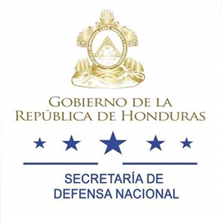  SECRETARIA DE ESTADO EN EL DESPACHO DE DEFENSA NACIONALHOSPITAL MILITARLICITACIÓN PÚBLICA NACIONALNo. LPN 002-2020-SDN“ADQUISICIÓN DE EQUIPO MÉDICO E INSTRUMENTAL COMPLEMENTARIO PARA EL HOSPITAL MILITAR”Fuente de Financiamiento:Fondos Nacionales Tegucigalpa, MDC, 2020GLOSARIODOCUMENTACIÓN: Instrucciones a los oferentes, Contratos, Adendum, Órdenes de Compra, Actas, Manuales, Certificaciones, Catálogos y Fotografías.DOCUMENTOS DE SOLICITUD DE PROPUESTA: Se refiere a la colección de documentos emitidos por el Contratante para impartir instrucciones e informar a los posibles Contratistas sobre los procedimientos de la solicitud de propuesta ("SDP"), selección de la propuesta ganadora y la suscripción del Contrato, así como las condiciones contractuales entre las partes. OFERENTE ELEGIBLE: Persona natural o jurídica, consorcio, empresa que actúe directamente o por medio de representante debidamente autorizado que haya sometido una propuesta para los suministros proyectados. La palabra proponente tendrá el mismo significado que la palabra oferente en estas especificaciones.CONTRATANTE / ÓRGANO O UNIDAD EJECUTORA: Secretaría de Estado en el Despacho de Defensa Nacional/Fuerzas Armadas de Honduras/Hospital Militar, encargada de coordinar y velar por la ejecución del proceso.COMISIÓN DE EVALUACIÓN: Órgano nombrado mediante Acuerdo en apego al artículo 33 de la Ley de Contratación del Estado la cual formulara la recomendación correspondiente.SUBCOMISIÓN DE EVALUACIÓN. Personal calificado que mediante acuerdo en apego al artículo 53 del Reglamento de la Ley de Contratación del Estado, se encargara del examen preliminar de los documentos.L.C.E: Ley de Contratación del Estado R.L.C.E. Reglamento de la Ley de Contratación del Estado.ESPECIFICACIONES TÉCNICAS: Son aquellas especificaciones del equipo médico e instrumental incluidas en el Pliego de Condiciones y en el Contrato.CONTRATO: El acuerdo suscrito entre la Secretaría de Estado en el Despacho de Defensa Nacional/Fuerzas Armadas de Honduras/Hospital Militar y el Oferente relacionado con la adquisición de bienes o servicios, formaran parte del Contrato: Documentos de Contratación, apéndices, acta de contrato, garantía del contrato, garantía del anticipo, especificaciones técnicas, anexos, reportes de calidad, programa de entrega, así como todos los acuerdos complementarios que razonablemente puedan ser requeridos para completar la recepción del suministro a satisfacción de la entidad contratante.GARANTÍA DE MANTENIMIENTO DE LA OFERTA: Los interesados en participar deberán garantizar el mantenimiento del precio y las demás condiciones de la oferta mediante el otorgamiento de una garantía equivalente por lo menos al dos por ciento (2%) de su valor. Comunicada que fuere la adjudicación del contrato, dicha garantía será devuelta a los participantes, con excepción del oferente seleccionado quien previamente deberá suscribir el contrato y rendir la garantía de cumplimiento de contrato.GARANTÍA DE CUMPLIMIENTO: Quien contrate con la Administración deberá constituir una garantía de cumplimiento del contrato, en el plazo establecido en el presente pliego de condiciones, equivalente al quince por ciento (15%) del valor del contrato y del tipo que se establezca en este Pliego de Condiciones. GARANTÍA DE CALIDAD: Para fines de este documento y de acuerdo a la Ley de Contratación del Estado, efectuada la recepción final de los suministros y realizada la liquidación del contrato, el Oferente sustituirá la garantía de cumplimiento del contrato por una garantía de calidad (fianza, garantía bancaria, cheques certificados o bonos del Estado), para asegurar el cumplimiento de los requisitos de calidad del equipo médico e instrumental. Con vigencia por el tiempo previsto en el presente pliego de condiciones. Esta garantía será equivalente al cinco por ciento (5%) del valor del contrato.CARTA PROPUESTA: Para los fines del presente documento la carta propuesta es la declaración de la oferta y representa la formalización de la misma ante el ente contratante. La carta propuesta establece los términos (precio, forma de pago, garantía, etc.) en los cuales el Oferente (sí resulta adjudicado) se compromete a cumplir el contrato. Este documento no es subsanable, sin embargo, en el análisis de la oferta de la Comisión de Evaluación deberá dar en todo momento prevalencia al contenido sobre la forma.ACTA DE RECEPCIÓN: Documento emitido por una comisión especial la cual estará conformada por tres (3) miembros designados por la Administración, en esta comisión no podrá participar quienes hubieran intervenido en la adjudicación, pudiendo, no obstante, requerirse su asesoramiento. La recepción provisional o definitiva se hará en presencia del representante del contratista (Art. 225 RLCE).DIFERENCIA NO SUSTANCIAL: Se entiende que una diferencia no sustancial en la oferta, es cuando las condiciones especiales o técnicas ofrecidas, discrepan de lo solicitado en el Pliego de Condiciones. Sin embargo, esta divergencia no limita el alcance y/o funcionamiento del suministro, ni los derechos del Órgano Contratante o las obligaciones del proveedor.DIFERENCIA SUSTANCIAL: Se entiende que una diferencia sustancial en la oferta, es cuando las condiciones especiales o técnicas ofrecidas, discrepan de lo solicitado en el Pliego de Condiciones. Sin embargo, esta divergencia limita o reduce el alcance y/o funcionamiento del suministro, los derechos del Órgano Contratante o las obligaciones del proveedor.ERRORES: Podrían ser subsanados los defectos u omisiones contenidas en las ofertas, en cuanto no impliquen modificación del precio, objeto y condiciones ofrecidas de acuerdo a lo previsto en los artículos 5, párrafo segundo y 50 de la LCE y 132 RLCE.FORMALIZACIÓN DEL CONTRATO: Suscripción de un contrato dentro de los treinta (30) días calendario siguientes a la notificación de la adjudicación, a menos que el pliego de condiciones dispusiera un plazo mayor.PARTIDAS Y RENGLONES: En este proceso de suministro según este pliego de condiciones, los proponentes podrán formular ofertas para todos los bienes indicados en las diferentes partidas según el Artículo 120 del RLCE. En el caso de las partidas, serán evaluadas y adjudicadas en forma individual, el instrumental solicitado para este proceso, se realizará la evaluación y adjudicación por partida por set requerido.EQUIPO: Es todo el equipo médico que el Órgano Contratante solicite, los cuales deberán cumplir con las especificaciones técnicas establecidas en este Pliego de Condiciones. INSTRUMENTAL: Es el conjunto de elementos utilizados en los procedimientos quirúrgicos, por ello su cuidado debe ser meticuloso y estar estandarizado; debe someterse a la cadena del proceso de descontaminación, limpieza y esterilización, el cual deberá cumplir con los requerimientos mínimos solicitados.SECCIÓN I - INSTRUCCIONES A LOS OFERENTESIO-01 CONTRATANTELa Secretaría de Estado en el Despacho de Defensa Nacional/Fuerzas Armadas de Honduras/Hospital Militar, promueve la Licitación Pública Nacional LPN-002-2020-SDN, que tiene por objeto la “ADQUISICIÓN DE EQUIPO MÉDICO E INSTRUMENTAL COMPLEMENTARIO PARA EL HOSPITAL MILITAR”IO-01.1 OFERENTES ELEGIBLESPodrán participar en esta licitación todos los oferentes que, teniendo plena capacidad de ejercicio, no se hallen comprendidos en lo dispuesto en los artículos 15 y 16 de la Ley de Contratación del Estado.IO-02 TIPO DE CONTRATOComo resultado de esta licitación se podrá otorgar un (os) contrato (s) de suministro, entre la Secretaría de Estado en el Despacho de Defensa Nacional/Fuerzas Armadas de Honduras/Hospital Militar y el o los licitantes adjudicados. IO-03 OBJETO DE CONTRATACIÓNAdquisición de Equipo Médico e Instrumental complementario y repotenciación de instrumental para el Hospital Militar. IO-04 CONFLICTO DE INTERESESTodos los oferentes que se encuentren en un conflicto de interés serán descalificados por los siguientes motivos:Cuando tengan el mismo representante legal con dos o más oferentes para los fines de este proceso.Tener una relación directa, o por medio de terceros que los coloque en una posición ventajosa para obtener acceso a información sobre este proceso o ejercer influencia sobre las decisiones de la Secretaría de Estado en el Despacho de Defensa Nacional/Fuerzas Armadas de Honduras/Hospital Militar.Si se comprobare que ha habido entendimiento malicioso entre (2) o más oferentes, las respectivas ofertas no serán consideradas, sin perjuicio de la responsabilidad legal en la que estos hubieren incurrido.Participar en más de una oferta en este proceso de Licitación Pública Nacional; la participación de un Oferente en más de una oferta resultará en la descalificación de todas las ofertas en las cuales esta parte tiene participación.  Los oferentes tendrán la obligación de divulgar cualquier situación de conflicto real o potencial que repercute en las capacidades de favorecer los intereses de la Secretaría de Estado en el Despacho de Defensa Nacional/Fuerzas Armadas de Honduras/Hospital Militar o que razonablemente se perciba que tenga dicho efecto. La omisión de revelar dichas situaciones puede conducir a descalificaciones de dicho proceso.OI-05 IDIOMA DE LAS OFERTASLas ofertas deberán presentarse en idioma español. En caso de que la información complementaria esté escrita en idioma diferente al español, deberá acompañarse de la debida traducción de la Secretaría de Estado en el Despacho de Relaciones Exteriores.IO-05.1 MONEDA DE LAS OFERTASEl Oferente presentara su oferta en Lempiras y únicamente con dos decimales.IO-06 PRESENTACIÓN DE OFERTASLas ofertas se presentarán en la:Sub Jefatura del Estado Mayor Conjunto (EMC)Atención: Comisión de Evaluación, General de Brigada German Velásquez Romero Ubicada en: Barrio el Obelisco, frente Parque el Soldado.El día último de presentación de ofertas y la hora límite de presentación de ofertas será: La indicada en el Aviso de Licitación.El Oferente preparará los sobres conteniendo el original de los documentos que comprenden la oferta (sobre 1. Oferta económica, sobre 2. Documentación legal y sobre 3. Capacidad técnica) y los marcará claramente como “ORIGINAL”. Además, el Oferente deberá presentar dos (2) copias de los documentos que comprenden la oferta y marcar claramente cada ejemplar como “COPIAS”, asimismo deberá adjuntar una copia electrónica (CD o USB) de la propuesta económica, en formato EXCEL. En caso de discrepancia, el texto del original prevalecerá sobre el de las copias físicas y electrónicas. El original y todas las copias de la oferta deberán ser mecanografiadas o escritas con tinta indeleble y deberán estar firmadas por la persona debidamente autorizada para firmar en nombre del Oferente. Los textos entre líneas, tachaduras o palabras superpuestas serán válidos solamente cuando hubieren sido expresamente salvados por el oferente en el mismo documento, lo cual deberá constar con claridad en la oferta y en sus copias. La oferta deberá presentarse foliada al anverso de cada página en la parte inferior derecha (páginas enumeradas consecutivamente). El folio de cada oferta (Legal, económica y técnica) deberá ser correlativo entre cada una de ellas.Se sugiere que los sobres estén rotulados de la siguiente manera:PARTE CENTRALSub Jefatura del Estado Mayor Conjunto (EMC)Comisión de Evaluación, General de Brigada German Velásquez Romero Proceso No. LPN-002-2020-SDNUbicada en: Barrio el Obelisco, frente Parque el Soldado.Número de Telfax: (504) 2238-0029 - (504) 2276-3400Dirección de correo electrónico: administracion@hospitalmilitar.hn-ESQUINA SUPERIOR IZQUIERDANombre del Oferente, su dirección completa, teléfono y e-mail.ESQUINA INFERIOR IZQUIERDAOferta de la Licitación Pública Nacional No. LPN-002-2020-SDNAdquisición de Equipo Médico e Instrumental complementario para el Hospital Militar. ESQUINA SUPERIOR DERECHAFecha de presentaciónNo abrir antes de la fecha de apertura indicada en el Aviso de Licitación. Una copia del acta de apertura de ofertas será publicada en el sistema HonduCompras.A través de nota de remisión de la empresa los interesados deberán presentar sus ofertas el día y hora establecido en el Aviso de Licitación, en la Sub Jefatura del Estado Mayor Conjunto (EMC), Comisión de Evaluación, General de Brigada German Velásquez Romero, ubicada en el Barrio el Obelisco, frente Parque el Soldado. Solamente se aceptarán ofertas en físico y la oferta económica en digital según lo establecido en este Pliego de Condiciones.IO- 06.1 APERTURA DE LAS OFERTASLas ofertas se abrirán en presencia de los representantes de los oferentes que deseen asistir al acto de apertura el cual se realizará el día y hora establecido en el Aviso de Licitación, en la Sub Jefatura del Estado Mayor Conjunto (EMC), Comisión de Evaluación, General de Brigada German Velásquez Romero, ubicada en el Barrio el Obelisco, frente Parque el Soldado. Todo lo anterior se encuentra descrito en el aviso de licitación. OI-06.2 OFERTAS TARDIASLas ofertas recibidas después de la hora límite fijada para su presentación en el aviso de publicación no se admitirán. En este caso las ofertas serán devueltas sin abrirlas a los proponentes, todo lo cual se hará constar en el acta de apertura, tal como lo establece el artículo 123 del RLCE.IO-07 RETIRO DE PLIEGO DE CONDICIONES Y CANCELACIÓN DE LA LICITACIÓN El Órgano Contratante podrá retirar la venta de los Pliegos de Condiciones y cancelar la presente licitación en cualquier etapa del proceso sin incurrir en responsabilidad alguna, reservándose el derecho de iniciar un nuevo proceso de contratación.IO-07.1 ENMIENDAS AL PROCESO DE LICITACIÓNEl contratante se reserva el derecho de realizar enmiendas a los Pliegos de Condiciones, cuando se presenten situaciones imprevistas o aclaraciones por parte de los oferentes. Dichas enmiendas pasaran a formar parte integra de los pliegos de condiciones.IO-07.2 RETIRO, SUSTITUCIÓN Y MODIFICACIÓN DE OFERTASUn oferente podrá retirar, sustituir o modificar su oferta antes de la fecha límite establecida para la presentación de ofertas en el aviso de licitación, mediante el envío de una comunicación por escrito.Ninguna oferta podrá ser retirada, sustituida o modificada durante el intervalo comprendido entre la fecha límite para presentar ofertas y la expiración del periodo de validez de la oferta, caso contrario se ejecutará la Garantía de Mantenimiento de la Oferta. IO-08 LIMITACIÓN DE OFERTACada oferente presentará una sola oferta, si presentare más de una, no se considerará y será descalificado.	IO-08.1 CONSORCIOCada oferente presentará una sola oferta, ya sea individualmente o como miembro de un Consorcio. Si el Proveedor es un Consorcio, todas las partes que lo conforman deberán ser mancomunada y solidariamente responsables frente al Órgano Contratante por el cumplimiento de las disposiciones del Contrato y deberán designar a una de ellas para que actúe como representante o gerente único, con facultades suficientes para ejercitar el derecho y cumplir las obligaciones derivadas del contrato. IO-09 VIGENCIA DE LAS OFERTASLas ofertas deberán tener una vigencia mínima de ciento veinte (120) días calendario contados a partir de la fecha de su presentación.No obstante, en casos calificados y cuando fuere estrictamente necesario, el órgano contratante podrá solicitar la ampliación del plazo de la oferta a todos los proponentes, siempre que fuere antes de la fecha prevista para su vencimiento, sin que estos modifiquen su oferta.Si se ampliare el plazo de vigencia de la oferta, deberá también ampliarse el plazo de garantía de mantenimiento de oferta.IO-09.1 COSTO RELACIONADO CON LA PRESENTACION Y PREPARACION DE LAS OFERTAS.El oferente financiará todos los costos relacionados con la preparación y presentación de su oferta, y el contratante no estará sujeto ni será responsable en ningún caso por dichos costos, independientemente del resultado del proceso de Licitación el cual se detallará en el aviso de licitación. IO-10 GARANTÍA DE MANTENIMIENTO DE OFERTALa oferta deberá acompañarse de una Garantía de Mantenimiento de Oferta por un valor equivalente, por lo menos al dos por ciento (2%) del valor total de la oferta, solicitada por el Órgano Contratante.Se aceptarán solamente fianzas y garantías bancarias emitidas por instituciones debidamente autorizadas, cheques certificados y bonos del Estado representativos de obligaciones de la deuda pública, que fueren emitidos de conformidad con la Ley de Crédito Público. En este último caso, la garantía deberá inscribirse en el registro del Banco Central de Honduras.La garantía deberá tener una vigencia mínima de treinta (30) días calendarios adicionales, a la fecha de vencimiento de la vigencia de las ofertas.IO-11 PLAZO DE ADJUDICACIÓNLa adjudicación del contrato al o los licitantes ganadores se dará dentro de ciento veinte (120) días calendario contados a partir de la fecha de presentación de las ofertas. Siempre y cuando no se ampliare el plazo de vigencia de la oferta.IO-12 DOCUMENTOS A PRESENTARCada oferta deberá incluir los documentos siguientes:12.1 Información LegalCopia autenticada de escritura de constitución y sus reformas debidamente inscritas en el Registro Mercantil.Copia autenticada del poder del representante legal del oferente, debidamente inscrito en el Registro Mercantil.Copia autenticada de RTN del oferente. La Garantía de Mantenimiento de Oferta asegura los intereses de la Secretaría de Estado en el Despacho de Defensa Nacional/Fuerzas Armadas de Honduras/Hospital Militar (la especie de garantía es aceptable y la vigencia y el valor son suficientes). Este documento no es subsanable.Copia autenticada de constancia de inscripción en el Registro de Proveedores y Contratistas del Estado, extendida por la ONCAE vigente o constancia de tener en trámite su solicitud de inscripción, siempre que la misma haya sido solicitada a más tardar el día inmediato anterior a la fecha prevista para la recepción de las ofertas Declaración Jurada autenticada sobre Prohibiciones o Inhabilidades (Art. 15 y 16 LCE). La falta de presentación de este documento no es subsanable.Solvencia fiscal vigente autenticada del Servicio de Administración de Rentas (SAR).La certificación autenticada de la Secretaría de Industria y Comercio de ser representante o distribuidor de los bienes ofertados (si aplica).La Declaración Jurada de la empresa y de su representante legal debidamente autenticada de no estar comprendido en ninguno de los casos señalados de los artículos 36,37,38,39,40 y 41 de la Ley Contra el Delito de Lavado de Activos. Solvencia autenticada de INFOP (si aplica).Deberá presentar constancia autenticada de estar inscrito en el Sistema de Administración Financiera Integrada SIAFI (Registro de Beneficiarios.)Autorización autenticada para que la Secretaría de Estado en el Despacho de Defensa Nacional/Fuerzas Armadas de Honduras/Hospital Militar pueda verificar la documentación presentada por los emisores.Constancia original (autenticada) de la Procuraduría General de la República de no tener juicios pendientes con el Estado de Honduras.Constancia autenticada de cumplir con el pago del salario mínimo y demás derechos laborales extendida por la Secretaría de Trabajo y Seguridad Social. (Si aplica)Constancia autenticada de solvencia por el Instituto Hondureño de Seguridad Social (IHSS). (Si aplica)Formularios autenticados de precios de cada una de las partidas ofertadas.En caso de que el oferente cuente con la constancia de inscripción en el Registro de Proveedores y Contratistas del Estado, extendida por la ONCAE, no deberá presentar los documentos descritos en los incisos 1 al 3, siempre y cuando esta información se encuentre actualizada en dicho registro, solamente bastará con la presentación de la constancia de inscripción antes mencionada.En caso de presentar copias de los documentos antes mencionados deberán venir debidamente autenticadas por notario, las auténticas de fotocopias de los documentos y firmas deberán presentarse en certificados de autenticidad separados, según lo establecen los artículos 39 y 40 del Reglamento del Código de Notariado de Honduras.  12.2 Información FinancieraDocumentos probatorios de acceso inmediato a dinero en efectivo por al menos 100% del valor monetario en Lempiras como parámetro del valor de su oferta, pueden ser: constancias de montos depositados en caja y bancos, constancias con montos de créditos abiertos otorgados por instituciones bancarias, nacionales o extranjeras, créditos comerciales o créditos financieros con partes no relacionadas. (La falta de presentación de este documento no es subsanable)	Copia autenticada del balance general, estado de resultado y flujo de efectivo debidamente firmado y sellado del ejercicio fiscal inmediato anterior. (Colegio de Peritos Mercantiles y Contadores Públicos de Honduras, Colegio Hondureño de Profesionales Universitarios en Contaduría Pública o Firma Auditora). La falta de presentación de este documento no es subsanable.Copia autenticada de la declaración de pago de impuestos de los últimos cinco (5) periodos fiscales del Servicio de Administración de Rentas (SAR).Autorización autenticada para que la Secretaría de Estado en el Despacho de Defensa Nacional/Fuerzas Armadas de Honduras/Hospital Militar pueda verificar la documentación presentada con los emisores.Todos los documentos de información financiera deberán ser extendidos de los últimos dos (2) meses.Se realizará la siguiente verificación económica por parte del Órgano Contratante: Verificación de la Garantía de Mantenimiento de Oferta por lo menos al dos por ciento (2%) del valor total de la oferta al interés de la Secretaría de Estado en el Despacho de Defensa Nacional/ Fuerzas Armadas de Honduras/Hospital Militar.Si se presentare una oferta anormalmente más baja en relación a las demás ofertas o con el presupuesto estimado por el Órgano responsable de la contratación, se pedirá información adicional al oferente a fin de conocer en detalle los elementos, incluyendo la memoria de cálculo, de la estructuración de sus precios unitarios que consideró para preparar su oferta, con el propósito de establecer la capacidad real para cumplir satisfactoriamente con el contrato en las condiciones ofrecidas, pudiendo practicarse otras investigaciones o actuaciones con dicho propósito, exigiendo una garantía de cumplimiento equivalente al treinta por ciento (30%) del contrato, de acuerdo con lo previsto en el artículo 51 párrafo segundo de la Ley. Si constare evidencia de que la oferta no tiene fundamento o fuere especulativa será desestimada, adjudicándose el contrato al oferente, que cumpliendo con los requisitos de participación ocupe el lugar inmediato.Verificación de los Formularios de precios, realizando comparación con los ítems solicitados. Se realizará la revisión aritmética de las ofertas presentadas y se harán las correcciones correspondientes. Si hay una discrepancia entre precio unitario y el precio total, obtenido al multiplicar el precio unitario por las cantidades correspondientes prevalecerá el precio unitario y el precio total será corregido.Si hay un error en un total que corresponda la suma o resta de subtotales, los subtotales prevalecerán y se corregirá el total.Si hay una discrepancia entre palabras y cifras, prevalecerá el monto expresado en palabras. Se compararán los precios totales de las ofertas evaluadas y se ordenarán de la oferta mejor evaluada a la oferta con menor puntaje en la evaluación, según Cuadro Resumen de la Matriz de Evaluación.12.3 Información TécnicaDocumentación presentada por el oferente, en la cual se pueda verificar el cumplimiento de cada una de las especificaciones técnicas mínimas requeridas sujetas a evaluación.Garantía de fábrica por el tiempo de cobertura que ofrece, la cual deberá estar certificada por el fabricante.Catálogo con imágenes a colores y en español o con su debida traducción, en donde se demuestre claramente el cumplimiento de las especificaciones técnicas del equipo e instrumental ofertado.Evidencia con copia de dos (2) contratos y/o Órdenes de Compra de que el oferente ha vendido bienes similares a los ofertados durante los últimos cinco (5) años indicando su carácter público o privado.Presentar carta de satisfacción que el oferente ha brindado servicio técnico del equipo médico minino en tres (03) instituciones de carácter público o privado en el país.Constancia vigente autenticada de contar con Autorización del fabricante para la República de Honduras del equipo e instrumental a ofertar. (Deberá incluir dirección y correo electrónico para constatar la información presentada.) Presentar declaración jurada autenticada que la empresa cuenta con personal técnico certificado por fábrica en el territorio nacional, para dar mantenimiento preventivo y correctivo de los equipos ofertados. Presentar constancia autenticada que la fábrica garantiza el respaldo de repuestos del equipo por lo menos diez (10) años.  Deberá presentar documento de fábrica autenticado de la denominación del material del instrumental para lo cual se tiene como aceptable, lo establecido en la Sección III Especificaciones Técnicas, ET-01 Características Técnicas “Cuadro de Composición del material del Instrumental.El ofertante deberá presentar informe autenticado del fabricante donde se garantice que el instrumental cuenta con excelentes características de acuerdo a su función, a las pruebas que ha sido sometido, ensayos por parte del fabricante, en cuanto a la dureza, resistencia a corrosión, pruebas de capacidad de cortes y resistencia a diferentes procesos de esterilización y desinfección.12.4 Información EconómicaPropuesta de Oferta para cada una de las partidas ofertadas, de la forma en que se muestra en el ejemplo siguiente:PLAN DE OFERTA ECONÓMICA DEL EQUIPO MÉDICO POR PARTIDANombre del oferente:Fecha de presentación:_______________________________________Firma y sello del Representante LegalPropuesta de Oferta para cada uno de los renglones ofertados, de la forma en que se muestra en el ejemplo siguiente.PLAN DE OFERTA ECONÓMICA DEL INSTRUMENTAL POR PARTIDA (SET)Nombre del Oferente:Fecha de presentación:_______________________________________Firma y sello del Representante LegalCada oferente deberá presentar una oferta por partida reflejando el precio total. Los precios deberán presentarse en Lempiras y únicamente con dos decimales.El valor total de la oferta deberá comprender todos los impuestos correspondientes y costos asociados hasta la entrega de los bienes ofertados a la Secretaría de Estado en el Despacho de Defensa Nacional/Fuerzas Armadas de Honduras/Hospital Militar en el lugar y fechas especificados en estas bases.El ofrecimiento de cualquier descuento presentado en la oferta deberá de estar incluido en el precio por partida ofertada y no por adjudicación total; en dicho caso la oferta se considerará con base al precio total presentado por partida y por renglón.  Este Plan de oferta deberá ser firmado y sellado por el representante legal del ofertante, en papel membretado. Deberá presentar el desglose del instrumental, el cual será cotizado por renglón.  IO-13 ACLARACIONESEl período para recibir aclaraciones será el publicado en el aviso de licitación.Las aclaraciones serán contestadas ocho (08) días hábiles contados a partir del cierre de la solicitud de aclaraciones. En caso de ser necesario se podrá prever una reunión de aclaraciones a solicitud de los interesados.La solicitud de aclaraciones se realizará por escrito dirigida a:Lugar: Sub Jefatura del Estado Mayor Conjunto (EMC) Comisión de Evaluación, General de Brigada German Velásquez RomeroUbicada: Hospital Militar, El Ocotal, Francisco Morazán, Departamento de AdministraciónNúmero de Telfax: (504) 2238-0029 - (504) 2276-3400Dirección de correo electrónico: administracion@hospitalmilitar.hnIO-14 EVALUACIÓN DE OFERTASLas ofertas serán evaluadas de acuerdo a la siguiente rutina.14.1 Verificación LegalCada uno de los aspectos a verificar será de cumplimiento obligatorio, el cual será evaluado con el criterio Cumple / No cumple:En caso de presentar copias de los documentos antes mencionados deberán venir debidamente autenticadas por notario, las auténticas de fotocopias de los documentos y firmas deberán presentarse en certificados de autenticidad separados, según lo establecen los artículos 39 y 40 del Reglamento del Código de Notariado de Honduras.  14.2 Evaluación FinancieraCada uno de los aspectos a verificar será de cumplimiento obligatorio, el cual será evaluado con el criterio Cumple / No cumple:Todos los documentos de información financiera deberán ser extendidos de los últimos dos (2) meses.14.3 Evaluación TécnicaCada uno de los documentos a verificar será de cumplimiento obligatorio el cual será evaluado con el criterio Cumple / No cumple:MATRIZ DE EVALUACIÓN TÉCNICA: A continuación, se presenta los criterios objetivos de evaluación de las ofertas con base al Cuadro Resumen de la Matriz de Evaluación Técnica, el cual servirá de base para la recomendación del subcomité técnico.La calificación total de los participantes se anotará en el Cuadro Resumen de la Matriz de Evaluación Técnica con los valores obtenidos en los diferentes criterios evaluados, esta matriz servirá de base de evaluación por partidas para el equipo médico e instrumental (Set), tal como a continuación se detalla:CUADRO RESUMEN DE LA MATRIZ DE EVALUACIÓN TÉCNICA POR PARTIDA DEL EQUIPO MÉDICO Los criterios objetivos de evaluación por partida del equipo médico utilizado para este proceso serán los siguientes:Precio (35%)Se realizará comparación de Precio de Oferta entre los oferentes, tomando en consideración el precio por cada partida del Equipo Médico.A partir de la tercera oferta con precio más bajo a las anteriores serán ordenadas de forma ascendente dándoles a cada una un 25%. Tiempo de Garantía del Fabricante del equipo médico (10%)Especificaciones Técnicas por Partida del Equipo Médico La oferta mejor evaluada deberá cumplir con las cantidades y cada una de sus especificaciones técnicas individual solicitadas por el Hospital Militar detalladas en la SECCIÓN III - ESPECIFICACIONES TÉCNICAS, ET-01 CARACTERÍSTICAS TÉCNICAS “Partidas del Equipo Médico por orden de prioridad.” CUADRO RESUMEN DE LA MATRIZ DE EVALUACIÓN TÉCNICA POR PARTIDA (SET) DEL INSTRUMENTAL QUIRÚRGICOLos criterios objetivos de evaluación por partida del instrumental utilizado para este proceso serán los siguientes:Precio (35%)Se realizará comparación de Precio de Oferta entre los oferentes, tomando en consideración el precio por cada partida (set) del instrumental.A partir de la tercera oferta con precio más bajo a las anteriores serán ordenadas de forma ascendente dándoles a cada una un 25%. Tiempo de Garantía del Fabricante del instrumental (10%)Especificaciones Técnicas por partida (set) del instrumental (55%)La oferta mejor evaluada deberá cumplir con las cantidades y cada una de sus especificaciones técnicas individual solicitadas por el Hospital Militar detalladas en la SECCIÓN III - ESPECIFICACIONES TÉCNICAS, ET-01 CARACTERÍSTICAS TÉCNICAS “Partidas (SET) del Instrumental por orden de prioridad.” 4.3.1 Evaluación Técnica Física:No Aplica.14.4 Evaluación EconómicaSe realizará la Evaluación Económica en la Sección I Instrucciones a los Oferentes, 12.2 Información Financiera.IO-15 ERRORES U OMISIONES SUBSANABLESEl oferente deberá subsanar el defecto u omisión dentro de los cinco (5) días hábiles siguientes a la fecha de notificación correspondiente de la omisión, si no lo hiciere la oferta no será considerada. Se entenderá subsanable, la omisión de la información o de los documentos siguientes, según el artículo 132 del RLCE.: Falta de copias de la oferta.Falta de literatura descriptiva o de muestras, salvo que el pliego de condiciones dispusiere lo contrario.Omisión de datos que no tengan relación directa con el precio, según disponga el pliego de condiciones. Inclusión de datos en unidades de medidas diferentes.La falta de presentación de la credencial de inscripción en el Registro de Proveedores y Contratistas.Los demás defectos u omisiones no sustanciales previstos en el pliego de condiciones.Solamente la subsanación de los errores aritméticos podrá afectar la oferta en sus aspectos económicos.Asimismo, si hubiere discrepancia entre precios expresados en letras y en cifras establecidas por la Secretaría de Estado en el Despacho de Defensa Nacional/Fuerzas Armadas de Honduras/Hospital Militar se considerarán los primeros; y diferencias entre precio unitario y precio total, prevalecerá el precio unitario.La Secretaría de Estado en el Despacho de Defensa Nacional/Fuerzas Armadas de Honduras/Hospital Militar corregirá los errores meramente aritméticos que se hubieran detectado durante el examen, debiendo notificarle al proponente, según lo establece el artículo 133 del Reglamento de la Ley de Contratación del Estado.El valor y el plazo de la Garantía de Mantenimiento de Oferta no serán subsanables.IO-16 ADJUDICACIÓN DEL CONTRATOEl o los contrato(s) se adjudicará (n) al o los ofertantes que hayan presentado la oferta mejor considere la más económica y por ello la mejor calificada, para cada partida del Equipo Médico y del Instrumental, de acuerdo a lo establecido los artículos 51 y 52 de la Ley de Contratación del Estado, artículo 139 del RLCE y lo establecido en este Pliego de Condiciones. Se considerará como la oferta mejor evaluada, aquella que obtenga la calificación más alta en la Matriz de Evaluación Técnica por partida y que cumpla en su totalidad con la evaluación financiera y legal.En el caso de presentarse un solo oferente y que cumpla en su totalidad con la documentación legal, financiera, técnica y especificaciones técnicas en una o varias partidas, estas se podrán adjudicar a dicho oferente.Después de las evaluaciones legal, técnica y financiera, quedase un solo oferente que cumpla en su totalidad con lo requerido en una o varias partidas, se podrá adjudicar a dicho oferente.La Secretaría de Estado en el Despacho de Defensa Nacional/Fuerzas Armadas de Honduras/Hospital Militar, se reserva el derecho de Adjudicar las partidas por orden de prioridad al interés de la Secretaría de Estado en el Despacho de Defensa Nacional/Fuerzas Armadas de Honduras/Hospital Militar, según Sección III, ESPECIFICACIONES TECNICAS, ET-01, CARACTERISTICAS TECNICAS- “Cuadro Nº 1 Partidas de Equipo Médico por Orden de prioridad” y “Cuadro 	Nº 2 Partidas de Instrumental por orden de prioridad.”Empates: Cuando dos o más oferentes hicieren ofertas que resultaren idénticas en especificaciones, condiciones y precio se procederá a lo establecido en el artículo 138 del Reglamento de la Ley de Contratación del Estado. IO-17	FIRMA DE CONTRATOEl otorgamiento del o los contratos, se hará en un plazo máximo de treinta (30) días calendario, siguientes a la notificación de la adjudicación. (Art 111 LCE.)Antes de la firma del contrato, el licitante ganador deberá dentro de los treinta (30) días presentar los siguientes documentos:De no presentar la documentación detallada en ese plazo, se le otorgara un tiempo prudencial de diez (10) días hábiles, de lo contrario perderá todos los derechos adquiridos en la adjudicación y se procederá a adjudicar el contrato al ofertante que haya presentado la segunda oferta mejor calificada y así sucesivamente, según artículo 111 de la Ley de Contratación del Estado y artículo 143 del Reglamento de la Ley de Contratación del Estado.SECCIÓN II - CONDICIONES DE CONTRATACIÓNCC-01	ADMINISTRADOR DEL CONTRATOLa Secretaría de Estado en el Despacho de Defensa Nacional/Fuerzas Armadas de Honduras/Hospital Militar nombrará un Administrador del Contrato, quien será responsable de verificar la buena marcha y cumplimiento de las obligaciones contractuales. Entre otras de sus funciones tendrá las siguientes:Dar seguimiento a las entregas parciales y finales;Documentar cualquier incumplimiento del Contratista.Dar seguimiento a la Vigencia de GarantíasVerificar la Liquidación Física y Financiera del Proceso.CC-02	PLAZO CONTRACTUALEl contrato estará vigente desde su otorgamiento hasta la entrega final de los bienes recibidos satisfactoriamente.  CC-03 CESACIÓN DEL CONTRATOEl contrato cesará en sus efectos, por la expiración del plazo contractual o por el cumplimiento total del suministro.CC-04 LUGAR DE ENTREGA DEL SUMINISTROLa entrega del suministro se hará en: las instalaciones del Hospital Militar, Aldea el Ocotal Francisco Morazán.CC-05 PLAZO Y CANTIDADES DE ENTREGA DEL SUMINISTROEl suministro con base a cantidades será entregado en las instalaciones del Hospital Militar, Aldea el Ocotal, Francisco Morazán y el plazo será a más tardar 90 días después de la firma del respectivo contrato de adjudicación.CC-06 PROCEDIMIENTO DE RECEPCIÓNCada uno de los bienes a suministrar, serán revisados y verificados por el personal nombrado por el Órgano Contratante que conformara la comisión de recepción, con la finalidad de comprobar su funcionamiento a fin que dichos suministros estén en óptimas condiciones.Para las entregas del suministro, el contratista deberá coordinar con el administrador del contrato, para programar el día, la hora y el lugar de la recepción.CC-07	GARANTÍASSe aceptarán solamente fianzas y garantías bancarias emitidas por instituciones debidamente autorizadas, cheques certificados y bonos del Estado representativos de obligaciones de la deuda pública, que fueren emitidos de conformidad con la Ley de Crédito Público.GARANTÍA DE CUMPLIMIENTO DE CONTRATOPlazo de presentación: Cinco (5) días hábiles posteriores al recibo de la copia del contrato.Valor: La garantía de cumplimiento del contrato deberá ser al menos, por el valor equivalente al quince por ciento (15%) de monto contractual.Vigencia: La garantía de cumplimiento del contrato deberá estar vigente hasta al menos ciento veinte (120) días posteriores a la fecha de vencimiento de la vigencia del contrato.b) GARANTÍA DE CALIDADPlazo de presentación: Cinco (5) días hábiles después de la recepción final del suministro.Valor: La garantía de calidad sustituirá la garantía de cumplimiento del contrato cuyo monto será equivalente al cinco por ciento (5%) de monto contractual.Vigencia: De un (1) año contado a partir de la recepción final, pudiendo pactarse un plazo diferente en el contrato.En el caso de que el contratista rinda la garantía de calidad mediante cheque certificado este deberá renovar dicho título por la prescripción de su acción cambiaria antes de finalizar los primeros seis (6) meses de la garantía de calidad del equipo médico e instrumental. c) CERTIFICADO DE GARANTÍA DE FABRICACIÓN DEL SUMINISTRO:Plazo de presentación: Con la recepción parcial o total a satisfacción de los suministros, el cual se pactará en el o los contrato (s).Objeto: Responder reclamos por desperfectos de fábrica.Vigencia: Según lo establezca la Matriz de Evaluación de las partidas del equipo médico e instrumental.  CC-08 FORMA DE PAGOLa Secretaría de Estado en el Despacho de Defensa Nacional/Fuerzas Armadas de Honduras/Hospital Militar pagará en un plazo de cuarenta y cinco (45) días contados a partir de la recepción satisfactoria de los documentos de cobro por las cantidades que se pacten en el contrato por los bienes totales entregados por el proveedor y debidamente recibidos a satisfacción mediante Acta de Recepción Final. CC-08-01 ANTICIPO DE FONDOS.En este proceso de Licitación no se autorizará pagos que impliquen anticipo de fondos para contratos de suministro, el cual solamente está contemplado para contrato de obra pública de conformidad a lo establecido a la Ley de Contratación del Estado y el Presupuesto General de Ingresos y Egresos  de La Republica Periodo Fiscal 2020.  CC-09	MULTAS Cuando el contratista incurriere en mora en el cumplimiento de sus obligaciones contractuales por causas imputables al mismo, se le impondrá el pago de una multa por cada día de retraso, de conformidad lo establecido en Presupuesto General de Ingresos y Egresos de la República Ejercicio Fiscal, 2020.Presupuesto General de Ingreso y Egresos de la República, Ejercicio Fiscal 2020ARTÍCULO 75.- En observancia a lo dispuesto en el Artículo 72, párrafos segundo y tercero, de la Ley de Contratación del Estado, la multa diaria aplicable se fija en cero punto treinta y seis por ciento (0.36%), en relación con el monto total del contrato por el incumplimiento del saldo y la misma debe especificarse tanto en el pliego de condiciones como en el contrato.Esta misma disposición se debe aplicar a todos los contratos de bienes y servicios que celebren las Instituciones del Sector Público.SECCIÓN III - ESPECIFICACIONES TÉCNICASET-01 CARACTERÍSTICAS TÉCNICASCuadro de Partidas Enunciadas por Prioridades de Equipo Médico e Instrumental, las cuales serán adjudicadas en el orden siguiente: Partidas de Equipo Médico:PARTIDAS DE INSTRUMENTAL:La longitud del instrumental podrá variar entre 2 cm más o 2 cm menos del solicitado, el cual se ofertará por partidas (SET).PARTIDA N º 1PARTIDA Nº 2PARTIDA N º 3 PARTIDA N º 4Cuadro de Composición del material del InstrumentalDATOS GENERALES:La siguiente información y documentación estará incluida en el o los Contrato (s):  Todo el equipo ofertado deberá cumplir con todos los requerimientos técnicos previamente especificados en cada una de las partidas. Certificado de Procedencia del Fabricante de los productos ofertados, con una vigencia de por lo menos dos años.El equipo debe estar libre de poros, rayas, fisuras, restos de grasa y residuos del proceso de desgaste y pulido del equipo.Todos los equipos deberán contar con: manual técnico, manuales de usuarios, manual de Partes, los cuales deberán estar impresos y en digital, en idioma español.Deberá realizarse un programa de visitas trimestrales de mantenimiento preventivo durante el período de vigencia de la garantía de los equipos médicos, coordinado por el departamento de mantenimiento local y el Administrador de Contrato.La empresa suministrante deberá contar localmente con personal técnico certificado por el fabricante. Deberá garantizar que brindará el soporte técnico las veinticuatro horas del día con personal calificado para el mantenimiento preventivo, de acuerdo al programa solicitado y estar en capacidad de atender el llamado durante la vigencia de la garantía de fábrica.Capacitaciones al personal operario del equipo, en cuanto al uso del equipo, mantenimiento del primer escalón y limpieza; al personal técnico en cuanto a limpieza y capacitaciones de mantenimiento en cuanto al manejo y funcionamiento del equipo.El equipo deberá ser entregado y funcionando correctamente, a satisfacción del usuario.ET-02	ACCESORIOS	No AplicaET-03	SERIESNo AplicaET-04	CATÁLOGOS  Catálogo con imágenes a colores y en español, en donde se demuestre el cumplimiento de las especificaciones y descripciones técnicas. NO DEBERÁ INCLUIR EL PRECIO DEL EQUIPO MÉDICO E INSTRUMENTAL.Formulario de Información sobre los Miembros del Consorcio El Oferente y cada uno de sus miembros deberán completar este formulario de acuerdo con las instrucciones indicadas a continuaciónFecha: Indicada en el Aviso de Licitación LPN No.: 002-2020-SDNPágina ____ de ____ páginasFormulario de Información sobre el OferenteEl Oferente deberá completar este formulario de acuerdo con las instrucciones siguientes.  No se aceptará ninguna alteración a este formulario ni se aceptarán substitutos.Fecha: Indicada en el Aviso de Licitación LPN No.: 002-2020-SDNPágina _______ de ______ páginasFormulario de Presentación de la OfertaEl Oferente completará este formulario de acuerdo con las instrucciones indicadas. No se permitirán alteraciones a este formulario ni se aceptarán substituciones.Fecha: Indicada en el Aviso de Licitación LPN No.: 002-2020-SDNA: [nombre completo y dirección del Comprador]Nosotros, los suscritos, declaramos que: Hemos examinado y no hallamos objeción alguna a los documentos de licitación, incluso sus Enmiendas Nos. [indicar el número y la fecha de emisión de cada Enmienda];Ofrecemos proveer los siguientes Bienes y Servicios de conformidad con los Documentos de Licitación y de acuerdo con el Plan de Entregas establecido en la Lista de Requerimientos, debiendo indicar una descripción breve de los bienes y servicios;El precio total de nuestra Oferta, incluyendo cualquier descuento ofrecido por partida y no por adjudicación total de los artículos específicos en la Lista de Bienes es el siguiente: Nuestra oferta se mantendrá vigente por el período establecido en la cláusula IO-09, a partir de la fecha límite fijada para la presentación de las ofertas de conformidad en el fijado en el Aviso de Licitación. Esta oferta nos obligará y podrá ser aceptada en cualquier momento antes de la expiración de dicho período;Si nuestra oferta es aceptada, nos comprometemos a obtener una Garantía de Cumplimiento del Contrato de conformidad con la Cláusula CC-07;La nacionalidad del oferente incluyendo la de todos los miembros que comprende el Oferente (si el Oferente es un Consorcio) es:No tenemos conflicto de intereses de conformidad con la IO-4; Nuestra empresa, sus afiliados o subsidiarias, incluyendo todos los subcontratistas o proveedores para ejecutar cualquier parte del contrato son elegibles, de conformidad con la Cláusula IO-01.1 clausula oferentes elegibles;Las siguientes comisiones, gratificaciones u honorarios han sido pagados o serán pagados en relación con el proceso de esta licitación o ejecución del Contrato, indicando el nombre completo de cada receptor, su dirección completa, la razón por la cual se pagó cada comisión o gratificación y la cantidad y moneda de cada dicha comisión o gratificación:(Si no han sido pagadas o no serán pagadas, indicar “ninguna”.)	Entendemos que esta oferta, junto con su debida aceptación por escrito incluida en la notificación de adjudicación, constituirán una obligación contractual entre nosotros, hasta que el Contrato formal haya sido perfeccionado por las partes.Entendemos que ustedes no están obligados a aceptar la oferta evaluada como la más baja ni ninguna otra oferta que reciban.Firma: ___________________________En calidad de: ______________________Nombre: __________________________Debidamente autorizado para firmar la oferta por y en nombre de: __________________________________________________________El día ________________ del mes ___________________ del año __________. Declaración Jurada sobre Prohibiciones o InhabilidadesYo ______________________, mayor de edad,  de estado civil _______________, de nacionalidad  _______________, con domicilio  en _____________________________ __________________________________________ y con Tarjeta de Identidad/pasaporte No. __________________ actuando en mi condición de representante legal de ____(Indicar el Nombre de la Empresa Oferente / En caso de Consorcio indicar al Consorcio y a las empresas que lo integran)_________________ ______________________, por la presente HAGO DECLARACIÓN JURADA: Que ni mi persona ni mi representada se encuentran  comprendidos en ninguna de las prohibiciones o inhabilidades a que se refieren los artículos 15 y 16 de la Ley de Contratación del Estado, que a continuación se transcriben:“ARTÍCULO 15.- Aptitud para contratar e inhabilidades. Podrán contratar con la Administración, las personas naturales o jurídicas, hondureñas o extranjeras, que, teniendo plena capacidad de ejercicio, acrediten su solvencia económica y financiera y su idoneidad técnica y profesional y no se hallen comprendidas en algunas de las circunstancias siguientes: 1) Haber sido condenados mediante sentencia firme por delitos contra la propiedad, delitos contra la fe pública, cohecho, enriquecimiento ilícito, negociaciones incompatibles con el ejercicio de funciones públicas, malversación de caudales públicos o contrabando y defraudación fiscal, mientras subsista la condena. Esta prohibición también es aplicable a las sociedades mercantiles u otras personas jurídicas cuyos administradores o representantes se encuentran en situaciones similares por actuaciones a nombre o en beneficio de las mismas; 2) DEROGADO; 3) Haber sido declarado en quiebra o en concurso de acreedores, mientras no fueren rehabilitados; 4) Ser funcionarios o empleados, con o sin remuneración, al servicio de los Poderes del Estado o de cualquier institución descentralizada, municipalidad u organismo que se financie con fondos públicos, sin perjuicio de lo previsto en el Artículo 258 de la Constitución de la República; 5) Haber dado lugar, por causa de la que hubiere sido declarado culpable, a la resolución firme de cualquier contrato celebrado con la Administración o a la suspensión temporal en el Registro de Proveedores y Contratistas en tanto dure la sanción. En el primer caso, la prohibición de contratar tendrá una duración de dos (2) años, excepto en aquellos casos en que haya sido objeto de resolución en sus contratos en dos ocasiones, en cuyo caso la prohibición de contratar será definitiva; 6) Ser cónyuge, persona vinculada por unión de hecho o parientes dentro del cuarto grado de consanguinidad o segundo de afinidad de cualquiera de los funcionarios o empleados bajo cuya responsabilidad esté la precalificación de las empresas, la evaluación de las propuestas, la adjudicación o la firma del contrato; 7) Tratarse de sociedades mercantiles en cuyo capital social participen funcionarios o empleados públicos que tuvieren influencia por razón de sus cargos o participaren directa o indirectamente en cualquier etapa de los procedimientos de selección de contratistas. Esta prohibición se aplica también a las compañías que cuenten con socios que sean cónyuges, personas vinculadas por unión de hecho o parientes dentro del cuarto grado de consanguinidad o segundo de afinidad de los funcionarios o empleados a que se refiere el numeral anterior, o   aquellas en las que desempeñen, puestos de dirección o de representación personas con esos mismos grados de relación o de parentesco; y, 8) Haber intervenido directamente o como asesores en cualquier etapa de los procedimientos de contratación o haber participado en la preparación de las especificaciones, planos, diseños o términos de referencia, excepto en actividades de supervisión de construcción. ARTÍCULO 16.- Funcionarios cubiertos por la inhabilidad. Para los fines del numeral 7) del Artículo anterior, se incluyen el Presidente de la República y los Designados a la Presidencia, los Secretarios y Subsecretarios de Estado, los Directores Generales o Funcionarios de igual rango de las Secretarías de Estado, los Diputados al Congreso Nacional, los Magistrados de la Corte Suprema de Justicia, los miembros del Tribunal Supremo Electoral, el Procurador y Subprocurador General de la República, los magistrados del Tribunal Superior de Cuentas, el Director y Subdirector General Probidad Administrativa, el Comisionado Nacional de Protección de los Derechos Humanos, el Fiscal General de la República y el Fiscal Adjunto, los mandos superiores de las Fuerzas Armadas, los Gerentes y Subgerentes o funcionarios de similares rangos de las instituciones descentralizadas del Estado, los Alcaldes y Regidores Municipales en el ámbito de la contratación de cada Municipalidad y los demás funcionarios o empleados públicos que por razón de sus cargos intervienen directa o indirectamente en los procedimientos de contratación.”En fe de lo cual firmo la presente en la ciudad de _____________________________, Departamento de ____________, a los ____________ días de mes de ________________________ de ______________.Firma: _______________________Esta Declaración Jurada debe presentarse en original con la firma autenticada ante Notario (En caso de autenticarse por Notario Extranjero debe ser apostillado).Formularios de Propuesta de OfertaEl Oferente completará estos formularios de Listas de Precios de acuerdo con las instrucciones indicadas.  La lista de artículos y lotes en la columna 1 de la Lista de Precios deberá coincidir con la Lista de Bienes y Servicios detallada por el Comprador en los Requisitos de los Bienes y Servicios.PLAN DE OFERTA ECONOMICA DEL EQUIPO MEDICO POR PARTIDANombre del Oferente:Fecha de presentación:_______________________________________Firma y sello del Representante LegalPLAN DE OFERTA ECONOMICA DEL INSTRUMENTAL POR PARTIDA (SET)Nombre del Oferente:Fecha de presentación:_______________________________________Firma y sello del Representante Legal*Este Plan deberá ser firmado y sellado por el representante legal del ofertante, en papel membretado. GARANTÍA MANTENIMIENTO DE OFERTANOMBRE DE ASEGURADORA / BANCOGARANTÍA / FIANZADE MANTENIMIENTO DE OFERTA Nº_____________________________________FECHA DE EMISIÓN: 			    _____________________________________AFIANZADO/GARANTIZADO:	                _____________________________________DIRECCIÓN Y TELÉFONO:	      __________________________________________Fianza / Garantía a favor de ______________________________________, para garantizar que el Afianzado/Garantizado, mantendrá la OFERTA, presentada en la licitación __________________________________________ SUMA AFIANZADA/GARANTIZADA: 		__________________________	VIGENCIA		De: _____________________ Hasta: ___________________BENEFICIARIO:	__________________________CLAUSULA ESPECIAL OBLIGATORIA: LA PRESENTE GARANTÍA SERA EJECUTADA POR EL VALOR TOTAL DE LA MISMA, A SIMPLE REQUERIMIENTO   DEL (BENEFICIARIO) ACOMPAÑADA DE UNA RESOLUCIÓN FIRME DE INCUMPLIMIENTO, SIN NINGÚN OTRO REQUISITO. PUDIENDO REQUERIRSE EN CUALQUIER MOMENTO DENTRO DEL PLAZO DE VIGENCIA DE LA GARANTÍA/FIANZA.  Las garantías o fianzas emitidas a favor del BENEFICIARIO serán solidarias, incondicionales, irrevocables y de realización automática y no deberán adicionarse cláusulas que anulen o limiten la cláusula obligatoria.    Se entenderá por el incumplimiento si el Afianzado/Garantizado: Retira su oferta durante el período de validez de la misma.No acepta la corrección de los errores (si los hubiere) del Precio de la Oferta.Si después de haber sido notificado de la aceptación de su Oferta por el Contratante durante el período de validez de la misma, no firma o rehúsa firmar el Contrato, o se rehúsa a presentar la Garantía de Cumplimiento.Cualquier otra condición estipulada en el pliego de condiciones.En fe de lo cual, se emite la presente Fianza/Garantía, en la ciudad de __________, Municipio de _______, a los _______ del mes de _______ del año _____________.   FIRMA AUTORIZADA Autorización del FabricanteEl Oferente solicitará al Fabricante que complete este formulario de acuerdo con las instrucciones indicadas. Esta carta de autorización deberá estar escrita en papel membrete del Fabricante y deberá estar firmado por la persona debidamente autorizada para firmar documentos que comprometan el Fabricante. El Oferente lo deberá incluir en su oferta, si así se establece en los DDL.   				Fecha: LPN No.: 002-2020-SDNPOR CUANTONosotros _______________________ como fabricantes oficiales de los siguientes bienes: ___________________, con fábricas ubicadas en ________________________ mediante el presente instrumento autorizamos a _______________ y dirección del Oferente___________________ a presentar una oferta con el solo propósito de suministrar los siguientes Bienes de fabricación nuestra _________________________, y a posteriormente negociar y firmar el Contrato.Por este medio extendemos nuestro aval y plena garantía, conforme a la cláusula 8 de las Condiciones del Contrato, respecto a los bienes ofrecidos por la firma antes mencionada.Firma: _________________________________________________[firma del(los) representante(s) autorizado(s) del fabricante]Nombre completo del representante autorizado del Fabricante:Cargo: Debidamente autorizado para firmar esta Autorización en nombre de: Fecha: día ______________ de __________________de 20__ Garantía de CumplimientoFORMATO GARANTÍA DE CUMPLIMIENTOASEGURADORA / BANCOGARANTÍA / FIANZA DE CUMPLIMIENTO Nº:		___________________________________________FECHA DE EMISIÓN: 		___________________________________________AFIANZADO/GARANTIZADO:	___________________________________________DIRECCIÓN Y TELÉFONO:    ____________________________________________Fianza / Garantía a favor de ______________________________________, para garantizar que el Afianzado/Garantizado, salvo fuerza mayor o caso fortuito debidamente comprobados, CUMPLIRÁ cada uno de los términos, cláusulas, responsabilidades y obligaciones estipuladas en el contrato firmado al efecto entre el Afianzado/Garantizado y el Beneficiario, para la Ejecución del Proyecto: “_______________” ubicado en ______________________. SUMA AFIANZADA/ GARANTIZADA:	 ______________________________________	VIGENCIA		De: _____________________ Hasta: ___________________BENEFICIARIO:	 __________________________CLAUSULA ESPECIAL OBLIGATORIA: "LA PRESENTE GARANTÍA/FIANZA SERÁ EJECUTADA POR EL MONTO TOTAL DE LA MISMA A SIMPLE REQUERIMIENTO BENEFICIARIO, ACOMPAÑADA DE UNA RESOLUCIÓN FIRME DE INCUMPLIMIENTO, SIN NINGÚN OTRO REQUISITO, PUDIENDO REQUERIRSE EN CUALQUIER MOMENTO DENTRO DEL PLAZO DE VIGENCIA DE LA GARANTÍA/FIANZA. LA PRESENTE GARANTÍA/FIANZA EMITIDA A FAVOR DEL BENEFICIARIO CONSTITUYE UNA OBLIGACIÓN SOLIDARIA, INCONDICIONAL, IRREVOCABLE Y DE EJECUCIÓN AUTOMÁTICA; EN CASO DE CONFLICTO ENTRE EL BENEFICIARIO Y EL ENTE EMISOR DEL TÍTULO, AMBAS PARTES SE SOMETEN A LA JURISDICCIÓN DE LOS TRIBUNALES DE LA REPÚBLICA DEL DOMICILIO DEL BENEFICIARIO. LA PRESENTE CLÁUSULA ESPECIAL OBLIGATORIA PREVALECERÁ SOBRE CUALQUIER OTRA CONDICIÓN".A las Garantías Bancarias o fianzas emitidas a favor BENEFICIARIO no deberán adicionarse cláusulas que anulen o limiten la cláusula especial obligatoria.   En fe de lo cual, se emite la presente Fianza/Garantía, en la ciudad de _____, Municipio de ______, a los  _______ del mes de _______ del año _____________.FIRMA AUTORIZADA Garantía de CalidadFORMATO GARANTÍA DE CALIDADASEGURADORA / BANCOGARANTÍA / FIANZA DE CALIDAD:			___________________________________________FECHA DE EMISIÓN: 		___________________________________________AFIANZADO/GARANTIZADO	___________________________________________DIRECCIÓN Y TELÉFONO:	___________________________________________Fianza / Garantía a favor de ______________________________________, para garantizar la calidad DE SUMINISTRO del Proyecto: “______________________” ubicado en _____________________________________. Construido/entregado por el Afianzado/Garantizado ______________________________________________.SUMA AFIANZADA/ GARANTIZADA:	 ______________________________________	VIGENCIA		De: _____________________ Hasta: ___________________BENEFICIARIO:	 __________________________"LA PRESENTE GARANTÍA/FIANZA SERÁ EJECUTADA POR EL MONTO TOTAL DE LA MISMA A SIMPLE REQUERIMIENTO BENEFICIARIO, ACOMPAÑADA DE UNA RESOLUCIÓN FIRME DE INCUMPLIMIENTO, SIN NINGÚN OTRO REQUISITO, PUDIENDO REQUERIRSE EN CUALQUIER MOMENTO DENTRO DEL PLAZO DE VIGENCIA DE LA GARANTÍA/FIANZA. LA PRESENTE GARANTÍA/FIANZA EMITIDA A FAVOR DEL BENEFICIARIO CONSTITUYE UNA OBLIGACIÓN SOLIDARIA, INCONDICIONAL, IRREVOCABLE Y DE EJECUCIÓN AUTOMÁTICA; EN CASO DE CONFLICTO ENTRE EL BENEFICIARIO Y EL ENTE EMISOR DEL TÍTULO, AMBAS PARTES SE SOMETEN A LA JURISDICCIÓN DE LOS TRIBUNALES DE LA REPÚBLICA DEL DOMICILIO DEL BENEFICIARIO. LA PRESENTE CLÁUSULA ESPECIAL OBLIGATORIA PREVALECERÁ SOBRE CUALQUIER OTRA CONDICIÓN".A las Garantías Bancarias o fianzas emitidas a favor BENEFICIARIO no deberán adicionarse cláusulas que anulen o limiten la cláusula especial obligatoria.    En fe de lo cual, se emite la presente Fianza/Garantía, en la ciudad de _______, Municipio ________, a los _______ del mes de _______ del año _____________.FIRMA AUTORIZADAContratoEl Comprador completará este formulario de acuerdo con las instrucciones indicadas.ESTE CONTRATO es celebrado	El día [ indicar: número] de [indicar: mes] de [indicar: año].ENTRE(1)	[indicar nombre completo del Comprador], una [ indicar la descripción de la entidad jurídica, por ejemplo, Secretaría de Salud del Gobierno de Honduras, o corporación integrada bajo las leyes de Honduras] y físicamente ubicada en [indicar la dirección del Comprador] (en adelante denominado “el Comprador”), y (2)	[indicar el nombre del Proveedor, Datos de Registro y Dirección] (en adelante denominada “el Proveedor”).POR CUANTO el Comprador ha llamado a licitación respecto de ciertos Bienes, [inserte una breve descripción de los bienes y servicios] y ha aceptado una oferta del Proveedor para el suministro de dichos Bienes por la suma de [indicar el Precio del Contrato expresado en palabras y en cifras] (en adelante denominado “Precio del Contrato”).ESTE CONTRATO ESTIPULA LO SIGUIENTE:1.	En este Contrato las palabras y expresiones tendrán el mismo significado que se les asigne en el documento de licitaciones.2.	Los siguientes documentos constituyen el Contrato entre el Comprador y el Proveedor, y serán leídos e interpretados como parte integral del Contrato:(a)	Este Contrato;(b)	Las Condiciones Especiales del Contrato(c)	Las Condiciones Generales del Contrato; (d)	Los Requerimientos Técnicos (incluyendo la Lista de Requisitos y las Especificaciones Técnicas);(e)	La oferta del Proveedor y las Listas de Precios originales; (f)	La notificación de Adjudicación del Contrato emitida por el Comprador.3.	Este Contrato prevalecerá sobre todos los otros documentos contractuales. En caso de alguna discrepancia o inconsistencia entre los documentos del Contrato, los documentos prevalecerán en el orden enunciado anteriormente. 4.	En consideración a los pagos que el Comprador hará al Proveedor conforme a lo estipulado en este Contrato, el Proveedor se compromete a proveer los Bienes y Servicios al Comprador y a subsanar los defectos de éstos de conformidad en todo respecto con las disposiciones del Contrato.El Comprador se compromete a pagar al Proveedor como contrapartida del suministro de los bienes y servicios y la subsanación de sus defectos, el Precio del Contrato o las sumas que resulten pagaderas de conformidad con lo dispuesto en el Contrato en el plazo y en la forma prescritos en éste. CLÁUSULA DE INTEGRIDAD. Las Partes, en cumplimiento a lo establecido en el Artículo 7 de la Ley de Transparencia y Acceso a la Información Pública (LTAIP), y con la convicción de que evitando las prácticas de corrupción podremos apoyar la consolidación de una cultura de transparencia, equidad y rendición de cuentas en los procesos de contratación y adquisiciones del Estado, para así fortalecer las bases del Estado de Derecho, nos comprometemos libre y voluntariamente a: 1.- Mantener el más alto nivel de conducta ética, moral y de respeto a las leyes de la República, así como los valores de: INTEGRIDAD, LEALTAD CONTRACTUAL, EQUIDAD, TOLERANCIA, IMPARCIALIDAD Y DISCRECIÓN CON LA INFORMACIÓN CONFIDENCIAL QUE MANEJAMOS, ABSTENIÉNDONOS DE DAR DECLARACIONES PÚBLICAS SOBRE LA MISMA. 2.- Asumir una estricta observancia y aplicación de los principios fundamentales bajos los cuales se rigen los procesos de contratación y adquisiciones públicas establecidos en la Ley de Contratación del Estado, tales como: transparencia, igualdad y libre competencia. 3.- Que durante la ejecución del Contrato ninguna persona que actúe debidamente autorizada en nuestro nombre y representación y que ningún empleado o trabajador, socio o asociado, autorizado o no, realizar: a) Prácticas Corruptivas: entendiendo estas como aquellas en la que se ofrece dar, recibir, o solicitar directa o indirectamente, cualquier cosa de valor para influenciar las acciones de la otra parte; b) Prácticas Colusorias: entendiendo estas como aquellas en las que denoten, sugieran o demuestren que existe un acuerdo malicioso entre dos o más partes o entre una de las partes y uno o varios terceros, realizado con la intención de alcanzar un propósito inadecuado, incluyendo influenciar en forma inapropiada las acciones de la otra parte. 4.- Revisar y verificar toda la información que deba ser presentada a través de terceros a la otra parte, para efectos del Contrato y dejamos manifestado que durante el proceso de contratación o adquisición causa de este Contrato, la información intercambiada fue debidamente revisada y verificada, por lo que ambas partes asumen y asumirán la responsabilidad por el suministro de información inconsistente, imprecisa o que no corresponda a la realidad, para efectos de este Contrato. 5.- Mantener la debida confidencialidad sobre toda la información a que se tenga acceso por razón del Contrato, y no proporcionarla ni divulgarla a terceros y a su vez, abstenernos de utilizarla para fines distintos. 6.- Aceptar las consecuencias a que hubiere lugar, en caso de declararse el incumplimiento de alguno de los compromisos de esta Cláusula por Tribunal competente, y sin perjuicio de la responsabilidad civil o penal en la que se incurra. 7.- Denunciar en forma oportuna ante las autoridades correspondientes cualquier hecho o acto irregular cometido por nuestros empleados o trabajadores, socios o asociados, del cual se tenga un indicio razonable y que pudiese ser constitutivo de responsabilidad civil y/o penal. Lo anterior se extiende a los subcontratistas con los cuales el Contratista o Consultor contrate, así como a los socios, asociados, ejecutivos y trabajadores de aquellos. El incumplimiento de cualquiera de los enunciados de esta cláusula dará Lugar: a.- De parte del Contratista o Consultor: i. A la inhabilitación para contratar con el Estado, sin perjuicio de las responsabilidades que pudieren deducírsele. ii. A la aplicación al trabajador, ejecutivo, representante, socio, asociado o apoderado que haya incumplido esta Cláusula, de las sanciones o medidas disciplinarias derivadas del régimen laboral y, en su caso entablar las acciones legales que correspondan. b. De parte del Contratante: i. A la eliminación definitiva (del Contratista o Consultor y a los subcontratistas responsables o   que pudiendo hacerlo no denunciaron la irregularidad de su Registro de Proveedores y Contratistas que al efecto llevare para no ser sujeto de elegibilidad futura en procesos de contratación. ii. A la aplicación al empleado o funcionario infractor, de las sanciones que correspondan según el Código de Conducta Ética del Servidor Público, sin perjuicio de exigir la responsabilidad administrativa, civil y/o penal a las que hubiere lugar. CLAUSULA: RECORTE PRESUPUESTARIO. En todo contrato financiado con fondos externos, la suspensión o cancelación del préstamo o donación, puede dar lugar a la rescisión o resolución del contrato, sin más obligación por parte del estado, que al pago correspondiente a las obras o servicios ya ejecutados a la fecha de vigencia de la rescisión o resolución del contrato.  En caso de recorte presupuestario de fondos nacionales que se efectué por razón de la situación económica y financiera del país, la estimación de la percepción de ingresos menores a los gastos proyectados y en caso de necesidades imprevistas o de emergencia, podrá dar lugar a la rescisión o resolución del contrato, sin más obligación por parte del Estado, que al pago correspondiente a las obras o servicios ya ejecutados a la fecha de vigencia de la rescisión o resolución del contrato.CLAUSULA: GARANTÍA DE LOS BIENESEl Proveedor garantiza que todos los bienes suministrados en virtud del Contrato son nuevos, sin uso, del modelo más reciente o actual e incorporan todas las mejoras recientes en cuanto a diseño y materiales, a menos que el Contrato disponga otra cosa. De conformidad con la Sub cláusula 21.1(b) de las CGC, el Proveedor garantiza que todos los bienes suministrados estarán libres de defectos derivados de actos y omisiones que éste hubiese incurrido, o derivados del diseño, materiales o manufactura, durante el uso normal de los bienes en las condiciones que imperen en el país de destino final.Salvo que se indique otra cosa en las CEC, la garantía permanecerá vigente durante el período cuya fecha de terminación sea la más temprana entre los períodos siguientes: doce (12) meses a partir de la fecha en que los bienes, o cualquier parte de ellos según el caso, hayan sido entregados y aceptados en el punto final de destino indicado en el Contrato, o dieciocho (18) meses a partir de la fecha de embarque en el puerto o lugar de flete en el país de origen.El Comprador comunicará al Proveedor la naturaleza de los defectos y proporcionará toda la evidencia disponible, inmediatamente después de haberlos descubierto. El Comprador otorgará al Proveedor facilidades razonables para inspeccionar tales defectos. Tan pronto reciba el Proveedor dicha comunicación, y dentro del plazo establecido en las CEC, deberá reparar o reemplazar de forma expedita los Bienes defectuosos, o sus partes sin ningún costo para el Comprador. Si el Proveedor después de haber sido notificado, no cumple con corregir los defectos dentro del plazo establecido, el Comprador, dentro de un tiempo razonable, podrá del Proveedor y sin perjuicio de otros derechos que el Comprador pueda ejercer contra el Proveedor en virtud del Contrato.EN TESTIMONIO de lo cual las partes han suscrito el presente Contrato de conformidad con la Ley de Contratación del Estado de la República de Honduras, en el día, mes y año antes indicados.Por y en nombre del CompradorFirmado: [indicar firma] en capacidad de [indicar el título u otra designación apropiada] Por y en nombre del ProveedorFirmado: [indicar la(s) firma(s) del (los) representante(s) autorizado(s) del Proveedor] en capacidad de [indicar el título u otra designación apropiada] No. de PartidaEQUIPO MÉDICOCANT. ESPECIFICACIONES TÉCNICASPAIS DE ORIGENMARCAPRECIO UNITARIOI.S.VPRECIO TOTAL2Desfibrilador 22Desfibrilador 22Desfibrilador 22Desfibrilador 22Desfibrilador 22Desfibrilador 2N.Instrumental complementario de OrtopediaCANT. ESPECIFICACIONES TÉCNICASPAIS DE ORIGENMARCAPRECIO UNITARIOI.S.VPRECIO TOTAL1234No.ASPECTO VERIFICABLECUMPLENO CUMPLE1Copia autenticada de escritura de constitución y sus reformas debidamente inscritas en el Registro Mercantil.2Copia autenticada del poder del representante legal del oferente, debidamente inscrito en el Registro Mercantil.3Copia autenticada de RTN del oferente. 4La Garantía de Mantenimiento de Oferta asegura los intereses de la Secretaría de Estado en el Despacho de Defensa Nacional/Fuerzas Armadas de Honduras/Hospital Militar (la especie de garantía es aceptable y la vigencia y el valor son suficientes).  Este documento no es subsanable.5Copia autenticada de constancia de inscripción en el Registro de Proveedores y Contratistas del Estado, extendida por la ONCAE vigente o constancia de tener en trámite su solicitud de inscripción, siempre que la misma haya sido solicitada a más tardar el día inmediato anterior a la fecha prevista para la recepción de las ofertas.6Declaración Jurada autenticada sobre Prohibiciones o Inhabilidades (Art. 15 y 16 LCE). La falta de presentación de este documento no es subsanable.7Solvencia fiscal vigente autenticada del Servicio de Administración de Rentas (SAR).8La certificación autenticada de la Secretaría de Industria y Comercio de ser representante o distribuidor de los bienes ofertados (si aplica).9La Declaración Jurada autenticada de la empresa y de su representante legal debidamente autenticada de no estar comprendido en ninguno de los casos señalados de los artículos 36,37,38,39,40 y 41 de la Ley Contra el Delito de Lavado de Activos.10Solvencia autenticada de INFOP (si aplica).11Deberá presentar constancia autenticada de estar inscrito en el Sistema de Administración Financiera Integrada SIAFI (Registro de Beneficiario.)12Autorización autenticada para que la Secretaría de Estado en el Despacho de Defensa Nacional/Fuerzas Armadas de Honduras/Hospital Militar pueda verificar la documentación presentada por los emisores.13Constancia original (autenticada) de la Procuraduría General de la República, de no tener juicios pendientes con el Estado de Honduras.14Constancia autenticada de cumplir con el pago del salario mínimo y demás derechos laborales extendida por la Secretaría de Trabajo y Seguridad Social. (Si aplica)15Constancia autenticada de solvencia por el Instituto Hondureño de Seguridad Social (IHSS). (Si aplica)16Formularios autenticados de precios de cada una de las partidas ofertadas.17En caso de que el oferente cuente con la constancia de inscripción en el Registro de Proveedores y Contratistas del Estado, extendida por la ONCAE, no deberá presentar los documentos descritos en los incisos 1 al 3, siempre y cuando esta información se encuentre actualizada en dicho registro, solamente bastará con la presentación de la constancia de inscripción antes mencionada.No. ASPECTO VERIFICABLECUMPLENO CUMPLE1Documentos probatorios de acceso inmediato a dinero en efectivo por al menos 100% del valor monetario en Lempiras como parámetro del valor de su Oferta, pueden ser: constancias de montos depositados en caja y bancos, constancias con montos de créditos abiertos otorgados por instituciones bancarias, nacionales o extranjeras, créditos comerciales o créditos financieros con partes no relacionadas. (La falta de presentación de este documento no es subsanable)2Copia autenticada del balance general, Estado de Resultado y Flujo de Efectivo debidamente firmado y sellado del ejercicio fiscal inmediato anterior. (Colegio de Peritos Mercantiles y Contadores Públicos de Honduras, Colegio Hondureño de Profesionales Universitarios en Contaduría Pública o Firma Auditora.) (La falta de presentación de este documento no es subsanable).3Copia autenticada de la declaración de pago de impuestos de los últimos cinco (5) periodos fiscales del Servicio de Administración de Rentas (SAR).4Autorización autenticada para que la Secretaría de Estado en el Despacho de Defensa Nacional/Fuerzas Armadas de Honduras/Hospital Militar pueda verificar la documentación presentada con los emisores.5Verificación de la Garantía de Mantenimiento de Oferta por lo menos al dos por ciento (2%) del valor total de la oferta al interés de la Secretaria de Estado en el Despacho de Defensa Nacional/ Fuerzas Armadas de Honduras/Hospital Militar.6Verificación de los Formularios de precios, realizando comparación con los ítems solicitados en las partidas y renglones.7Se realizará la revisión aritmética de las ofertas presentadas y se harán las correcciones correspondientes. NoASPECTO EVALUABLE EN DOCUMENTOS TÉCNICOSCUMPLENO CUMPLE1Documentación presentada por el oferente, en la cual se pueda verificar el cumplimiento de cada una de las cantidades y especificaciones técnicas mínimas requeridas sujetas a evaluación.2Garantía de fábrica por el tiempo de cobertura que ofrece, la cual deberá estar certificada por el fabricante.3Catálogo con imágenes a colores y en español o con su debida traducción, en donde se demuestre claramente el cumplimiento de las especificaciones técnicas del equipo e instrumental ofertado.4Evidencia con copia de dos (2) contratos y/o Órdenes de Compra de que el Oferente ha vendido bienes similares a los ofertados durante los últimos cinco (5) años indicando su carácter público o privado.5Presentar carta de satisfacción que el oferente ha brindado servicio técnico del equipo médico minino en tres (03) instituciones de carácter público o privado en el país. 6Constancia vigente autenticada de contar con Autorización del fabricante del equipo e instrumental a ofertar. (Deberá incluir dirección y correo electrónico para constatar la información presentada.) 7Presentar declaración jurada autenticada que la empresa cuenta con personal técnico certificado por fábrica en el territorio nacional, para dar mantenimiento preventivo y correctivo de los equipos ofertados. 8Presentar constancia autenticada que la fábrica garantiza el respaldo de repuestos del equipo por lo menos diez (10) años.  9Deberá presentar documento de fábrica autenticado de la denominación del material de acero inoxidable para el instrumental para lo cual se tiene como aceptable: 1.4542, 1.4548, 1.4305: (AISI 303 - SS2346) y 1.4021: (ASTM 20 y SS2303).10El ofertante deberá presentar informe autenticado del fabricante donde se garantice que el instrumental cuenta con excelentes características de acuerdo a su función, de acuerdo a las pruebas que ha sido sometido, ensayos por parte del fabricante, en cuanto a la dureza, resistencia a corrosión, pruebas de capacidad de cortes y resistencia a diferentes procesos de esterilización y desinfección. N°OferentesPrecio total más bajo (35%)Tiempo de Garantía de fábrica (10%)Especificaciones Técnicas (55%)Calificación Total (100%)1Participante 12Participante 2CriterioPorcentajea.Precio35%b.Tiempo de Garantía del Fabricante 10%c.Especificaciones Técnicas55%Total 100%N. CriterioPorcentaje1Oferta con precio más bajo.35%2Segunda oferta con precio más bajo.30%3A partir de la tercera oferta con precio más bajo.25%N.CriterioPorcentaje1Garantía de Fábrica de  (1) año o más 10%2Garantía de Fábrica menor de un (1) año0%N°DescripciónPorcentajeCalificación1Cumple con las cantidades y cada una de sus especificaciones técnicas solicitadas por el Hospital Militar. 55%En caso de no cumplir con el 100% de las cantidades y cada una de sus especificaciones técnicas,  se realizara una ponderación porcentual con base a la cantidad total de cada una de las partidas solicitadas, para seleccionar la partida que se considere la más económica o ventajosa y por ello la mejor calificada.En caso de no cumplir con el 100% de las cantidades y cada una de sus especificaciones técnicas,  se realizara una ponderación porcentual con base a la cantidad total de cada una de las partidas solicitadas, para seleccionar la partida que se considere la más económica o ventajosa y por ello la mejor calificada.En caso de no cumplir con el 100% de las cantidades y cada una de sus especificaciones técnicas,  se realizara una ponderación porcentual con base a la cantidad total de cada una de las partidas solicitadas, para seleccionar la partida que se considere la más económica o ventajosa y por ello la mejor calificada.En caso de no cumplir con el 100% de las cantidades y cada una de sus especificaciones técnicas,  se realizara una ponderación porcentual con base a la cantidad total de cada una de las partidas solicitadas, para seleccionar la partida que se considere la más económica o ventajosa y por ello la mejor calificada.N°OferentesPrecio total más bajo (35%)Tiempo de Garantía de fábrica (10%)Especificaciones Técnicas (55%)Calificación Total (100%)1Participante 12Participante 2CriterioPorcentajea.Precio35%b.Tiempo de Garantía del Fabricante 10%c.Especificaciones Técnicas55%Total 100%N. CriterioPorcentaje1Oferta con precio más bajo.35%2Segunda oferta con precio más bajo.30%3A partir de la tercera oferta con precio más bajo.25%N.CriterioPorcentaje1Garantía de Fábrica de dos (2) años o más 10%2Garantía de Fábrica menor de dos (2) años0%N°DescripciónPorcentaje1Cumple con las cantidades y cada una de sus especificaciones técnicas solicitadas por el Hospital Militar. 55%En caso de no cumplir con el 100% de las cantidades y cada una de las especificaciones técnicas individuales, se realizara una ponderación porcentual con base a la cantidad de cada una de las partidas solicitadas, para seleccionar la partida que se considere la más económica y por ello la mejor calificada.En caso de no cumplir con el 100% de las cantidades y cada una de las especificaciones técnicas individuales, se realizara una ponderación porcentual con base a la cantidad de cada una de las partidas solicitadas, para seleccionar la partida que se considere la más económica y por ello la mejor calificada.En caso de no cumplir con el 100% de las cantidades y cada una de las especificaciones técnicas individuales, se realizara una ponderación porcentual con base a la cantidad de cada una de las partidas solicitadas, para seleccionar la partida que se considere la más económica y por ello la mejor calificada.Constancia original de la Procuraduría General de la Republica, de no tener juicios pendientes con el Estado de Honduras.Original o copia autenticada de la solvencia fiscal vigente del oferente del Servicio de Administración de Rentas (SAR).Constancia de inscripción en el Registro de Proveedores y Contratistas del Estado, extendida por la ONCAE (solo en caso de haber presentado constancia de estar en trámite en el momento de presentar la oferta)CUADRO Nº 1 PARTIDAS  DE EQUIPO MEDICO POR ORDEN DE PRIORIDADCUADRO Nº 1 PARTIDAS  DE EQUIPO MEDICO POR ORDEN DE PRIORIDADCUADRO Nº 1 PARTIDAS  DE EQUIPO MEDICO POR ORDEN DE PRIORIDADCUADRO Nº 1 PARTIDAS  DE EQUIPO MEDICO POR ORDEN DE PRIORIDADCUADRO Nº 1 PARTIDAS  DE EQUIPO MEDICO POR ORDEN DE PRIORIDADN.EQUIPO MEDICOEQUIPO MEDICOCANT.UBICACIÓN 1Monitor de Presión ArterialMonitor de Presión Arterial1Consulta Externa2DesfibriladorDesfibrilador2Quirófanos3Perforador Eléctrico Esterilizable a VaporPerforador Eléctrico Esterilizable a Vapor1Quirófanos4Cama Hospitalaria ElectromecánicaCama Hospitalaria Electromecánica10Salas Hospitalarias5Incubadora abiertaIncubadora abierta1Modulo MaternoCUADRO Nº 2 PARTIDAS DE INSTRUMENTAL POR ORDEN DE PRIORIDADCUADRO Nº 2 PARTIDAS DE INSTRUMENTAL POR ORDEN DE PRIORIDADCUADRO Nº 2 PARTIDAS DE INSTRUMENTAL POR ORDEN DE PRIORIDADCUADRO Nº 2 PARTIDAS DE INSTRUMENTAL POR ORDEN DE PRIORIDADCUADRO Nº 2 PARTIDAS DE INSTRUMENTAL POR ORDEN DE PRIORIDADN.N.INSTRUMENTALCANT.UBICACIÓN 11Set de Amígdalas y Adenoides1Quirófano22Instrumental Complementario de Ortopedia1Quirófano33Set de Cirugía Vascular 1Quirófano44Instrumental Complementario de Columna1QuirófanoPARTIDA N° 1PARTIDA N° 1PARTIDA N° 1PARTIDA N° 1PARTIDA N° 1Monitor de presión Arterial Monitor de presión Arterial Monitor de presión Arterial Monitor de presión Arterial Monitor de presión Arterial Cantidad 1111Especificaciones Técnicas Mínimas Requeridas Especificaciones Técnicas Mínimas Requeridas Especificaciones Técnicas Mínimas Requeridas CumpleNo Cumple1Monitor digital de presión arterial automatizada.2Método de medición oscilométrica.3(02) dos tipos de modos de medición: adulto y pediátrico.4Pantalla digital con 8 pulgadas como mínimo, que permite la visualización simultánea de la presión sistólica y diastólica.5Capacidad de almacenamiento con un mínimo de 20 memorias.Rango de medición:Rango de medición:Rango de medición:Rango de medición:6Presión arterial sistólica/diastólica 50/270 mmHg 7Presión arterial media (PAM) 40/200 mmHg Accesorios: Accesorios: Accesorios: Accesorios:8Brazaletes de presión con los tamaños siguientes:Dos (02) brazaletes de 8 pulgadasDos (02) brazaletes de 10 pulgadasDos (02) brazaletes de 15 pulgadas Dos (02) brazaletes de 18 pulgadas Dos (02) brazaletes de 42 pulgadas  9Brazaletes de material lavable con cierre de velcro.10Con pedestal de aluminio adecuado al equipo Una (01) barra de 50 – 80 cm de largo que se pueda regular la altura.Cuatro (04) ruedas multidireccionales, dos (02) con freno.Canasta en la zona anterior porta tubo y brazalete.11Funcionamiento mediante la red eléctrica 110v 60HZ; con cable de poder de 1 metro como mínimo.12Con batería recargable con una durabilidad de 2 horas o más.13Manual técnico y manual de partes en físico y digital, en idioma español.14Software en español.15Manuales de usuarios en físico y digital, en idioma español.TOTAL DE ESPECIFICACIONES TÉCNICASTOTAL DE ESPECIFICACIONES TÉCNICASTOTAL DE ESPECIFICACIONES TÉCNICASPARTIDA N° 2PARTIDA N° 2PARTIDA N° 2PARTIDA N° 2DesfibriladorDesfibriladorDesfibriladorDesfibriladorCantidad 2222Especificaciones Técnicas Mínimas RequeridasEspecificaciones Técnicas Mínimas RequeridasEspecificaciones Técnicas Mínimas RequeridasCumpleNo CumpleEspecificaciones Técnicas 1Equipo con tecnología de onda bifásica.Especificaciones Técnicas 2Operación manual y automática.Especificaciones Técnicas 3Portátil con carro de transporte de cuatro (04) ruedas, dos (02) ruedas de frenos, acabado resistente a la corrosión. Especificaciones Técnicas 4Tiempo descarga mínimo de 5 segundosEspecificaciones Técnicas 5Selección de energía de 2 a 360 Joules, configurable para adultos y pediátricos.Especificaciones Técnicas 6Selector de carga en el panel del equipo.Especificaciones Técnicas 7Medidor de carga completa audible y visible.Especificaciones Técnicas 8Control de inicio de carga y descarga desde paletas externas.Especificaciones Técnicas 9Indicador de estado de la batería.Especificaciones Técnicas 10Valor de energía seleccionado.Especificaciones Técnicas 11Pantalla LCD, con un tamaño mínimo de 8 pulgadas.Especificaciones Técnicas 12Visualización del valor numérico de la energía seleccionada.Especificaciones Técnicas 13Paletas externas desmontable (adultos/pediátricos).Especificaciones Técnicas 14Dos (02) baterías recargables de litio con cargador integrado al equipo.Especificaciones Técnicas 15Velocidad del registro: 25 mm/s, de electrocardiograma.Especificaciones Técnicas 16Cable de electrocardiograma con un mínimo de cinco (05) electrodos. Especificaciones Técnicas 17Con interrupción de función de imágenes congeladas.Especificaciones Técnicas 18Software en español.Especificaciones Técnicas 19Impresora térmica.Especificaciones Técnicas Accesorios compatibles con el equipo Accesorios compatibles con el equipo Accesorios compatibles con el equipo Accesorios compatibles con el equipo Especificaciones Técnicas 21Registrador con papel térmico.Especificaciones Técnicas 22Cable para  monitoreo de  electrocardiograma para pacientes.Especificaciones Técnicas 23Cinco (05) rollos de papel térmico.Especificaciones Técnicas Alimentación  Alimentación  Alimentación  Alimentación  Especificaciones Técnicas 24Enchufe polarizado grado hospitalario protección eléctrica.Especificaciones Técnicas 25110-120V, 60HZ.Especificaciones Técnicas 26Manual técnico y manual de partes en físico y digital, en idioma español. Especificaciones Técnicas 27Manuales de usuarios en físico y digital, en idioma español.TOTAL DE ESPECIFICACIONES TÉCNICASTOTAL DE ESPECIFICACIONES TÉCNICASTOTAL DE ESPECIFICACIONES TÉCNICASPARTIDA N° 3PARTIDA N° 3PARTIDA N° 3PARTIDA N° 3PARTIDA N° 3Perforador Eléctrico Esterilizable a VaporPerforador Eléctrico Esterilizable a VaporPerforador Eléctrico Esterilizable a VaporPerforador Eléctrico Esterilizable a VaporPerforador Eléctrico Esterilizable a VaporCantidad 1111Especificaciones Técnicas Mínimas RequeridasEspecificaciones Técnicas Mínimas RequeridasEspecificaciones Técnicas Mínimas RequeridasCumpleNo Cumple1Una (01) pieza para colocar pines de 0.1- 3 mm con su respectiva llave adaptable. 2Una (01) pieza para colocar pines de 3 - 6 mm con su respectiva llave adaptable.3Dos (02) baterías de litio con su cargador4Dos (02) carcasas para las baterías, esterilizable en autoclave a vapor.5Con mango ergonómico.6Compatible para taladrar, cortar y perforar peso de 200 hasta 1000 gramos.7Una (01) pieza de sierra oscilante con rotación en ambos lados, velocidad ajustable gradualmente, con pausa al momento de la liberación y facilidad de rotación de sentido antihorario.8Caja de acero inoxidable para esterilizar, de acuerdo al tamaño del equipo. 9Dos (02) cuchillas de acero inoxidable para cortar hueso de corte pequeño de 8 mm x 70 mm, adaptable a la pieza de la sierra oscilante.10Dos (02) cuchilla de acero inoxidable para cortar hueso de corte grande de 20 mm x 70 mm, adaptable a la pieza de la sierra oscilante.11Dos (02) mandriles intercambiables, uno para diferentes numeraciones de brocas y otro para diferentes numeraciones de sierras con sus respectivas llaves.12Manual técnico y manual de partes en físico y digital, en idioma español.13Manuales de usuarios en físico y digital, en idioma español.TOTAL DE ESPECIFICACIONES TÉCNICASTOTAL DE ESPECIFICACIONES TÉCNICASTOTAL DE ESPECIFICACIONES TÉCNICASPARTIDA NO. 4PARTIDA NO. 4PARTIDA NO. 4PARTIDA NO. 4Cama Hospitalaria ElectromecánicaCama Hospitalaria ElectromecánicaCama Hospitalaria ElectromecánicaCama Hospitalaria ElectromecánicaCantidad:                                   10Cantidad:                                   10Cantidad:                                   10Cantidad:                                   10Especificaciones Técnicas MínimasEspecificaciones Técnicas MínimasCumpleNo Cumple 1Que integre la superficie compuesta por cuatro (04) secciones, Cinco (05) movimientos o más articuladas por medio de controles ubicadas en los laterales de la cama, y en control remoto lo cual regulará todos los movimientos del cuerpo de las secciones.2Secciones sólidas y de estructura fabricada en tubo de acero con revestimiento de epoxy de alta durabilidad con resistencia química y mecánica.3Cuatro ruedas giratorias libres de mantenimiento, con sistema de pedal dual  que acciona el freno total y direccional, ubicado en ambos lados de la cama; Sistema de direccionamiento accionado a través del pedal de freno, facilitando la movilidad y el desplazamiento de la cama.4Cama con parachoques 5Cama con seis barandales, dos en cada lado, uno en la cabecera y pies.6Barandales Laterales de seguridad desmontable y manejable7Colchones forrados con material impermeable, resistente a las limpiezas con químicos, capacidad de barrera a cualquier fluido líquido.8Capacidad de carga mayor a 250 Kg9Cable de alimentación de grado médico.10Con alimentación eléctrica de 110-127 Voltios 60 Hz11Enchufe de grado medico polarizado12Cuatro motores de empuje máximo de 6000N, silencioso y libre de mantenimiento.13Todos los módulos eléctricos protegidos contra fluidos y derrames14Con orificios en las cuatro esquinas para colocar porta sueros15Fáciles desplazamientos en todas las direcciones.16Con agarradores para transporte.17Ancho 105-110cm con las barandas.18Largo entre 220-230 cm.19Desplazamiento vertical de 45-80 cm20Desplazamiento vertical electrónico, accionamiento electrónico ubicado en ambos lados de la cama.21Posición Trendelenburg y Trendelenburg inversa de 0° a 15° o más, accionada electrónicamente.22Sección de espalda o fowler con autocontorno, que cubra el rango de 0 a 60º como mínimo23Posición de reanimación cardio pulmonar (RCP)24Sección de rodilla que cubra el rango de 0 – 23º como mínimo25Sistema de bloqueo de los movimientos eléctricos.TOTAL DE ESPECIFICACIONES TÉCNICASTOTAL DE ESPECIFICACIONES TÉCNICASPARTIDA No. 05PARTIDA No. 05PARTIDA No. 05PARTIDA No. 05PARTIDA No. 05Incubadora AbiertaIncubadora AbiertaIncubadora AbiertaIncubadora AbiertaIncubadora AbiertaCantidad01010101Especificaciones Técnicas MínimasEspecificaciones Técnicas MínimasEspecificaciones Técnicas MínimasCumpleNo CumpleEspecificaciones técnicas1Incubadora abierta servocontrolada por microprocesadorEspecificaciones técnicas2Control de temperatura con microprocesadorEspecificaciones técnicas3Rotación horizontal del radiador 90° en ambos ladosEspecificaciones técnicas4Rodable de fácil desplazamiento con sistema de frenadoEspecificaciones técnicas5Control de altura ajustable eléctricamenteEspecificaciones técnicas6Con 6 accesos para tubos (de infusión intravenosa, circuito paciente, etc.)Especificaciones técnicas7Mecanismo de inclinación continua del colchón y/o de la cúpulaEspecificaciones técnicas8Con balanza incorporada de 200g a 7000gEspecificaciones técnicas9Permite precalentamientoEspecificaciones técnicas10Control preciso tanto del paciente como del funcionamiento de la unidad de calentamientoEspecificaciones técnicas11Temporizador apagarEspecificaciones técnicas12Bandeja porta-chasis de rayos XEspecificaciones técnicas13Pantalla digital tipo LED, que se puedan observar los signos vitales, SPO2, ECG y temperatura, con todos sus cables y sensores completosEspecificaciones técnicas14Que contenga cronometro con segundero para medir el tiempo de reanimación cardiopulmonar y medir el tiempo de cálculo de test de apgarEspecificaciones técnicas15Soporte respiratorio con reanimador de pieza en TEspecificaciones técnicas16Sistema de control computarizado integrado con indicadores de alarmas y controlesEspecificaciones técnicas17Colchón con cubierta lavable y estructura que permita dar movimientos de trendelenburg y trendelenburg inverso e inclinación de 12°Especificaciones técnicas18Suministro de oxígeno con humidificadores y filtrosEspecificaciones técnicas19Con flujometro caudalimetro incorporado de 0 a 15 Lt/minEspecificaciones técnicas20Monitoreo de temperatura del pacienteEspecificaciones técnicas21Requerimiento de energía 110VAC / 60 Hz Especificaciones técnicasA) Sistema de control de temperaturaA) Sistema de control de temperaturaA) Sistema de control de temperaturaA) Sistema de control de temperaturaEspecificaciones técnicas22Modo de precalentamiento, modo manual y modo de temperatura corporalEspecificaciones técnicas23Control manual de la potencia de calefactor de 0 a 100 °Especificaciones técnicas24De aire: ajustable de 25 °C ó menos a 37 °C o masEspecificaciones técnicas25De piel: ajustable de 35 °C ó menos a 37 °C o masEspecificaciones técnicasB) Sistema de control de humedadB) Sistema de control de humedadB) Sistema de control de humedadB) Sistema de control de humedadEspecificaciones técnicas26Tipo de control:servocontroladoEspecificaciones técnicasC) Sistema de control de % de oxigenoC) Sistema de control de % de oxigenoC) Sistema de control de % de oxigenoC) Sistema de control de % de oxigeno27Mezclador con capacidad de medir oxigeno del 21 al 100%D)Sistema de SucciónD)Sistema de SucciónD)Sistema de SucciónD)Sistema de Succión28Que contenga un sistema de succión para aspiración de secrecionesE) AlarmasE) AlarmasE) AlarmasE) Alarmas29De alta y baja temperatura de piel30De alta y baja temperatura de aire31De falta de alimentación eléctrica32De avería de sensor (es)33De falla de sistema de ventilación o circulación de aireF) AccesoriosF) AccesoriosF) AccesoriosF) Accesorios34Dos (02) colchonetas35Dos (02) sensores de temperatura de piel reusables36Un (01) soporte para monitor (girable y/o tipo bandeja lateral)37Un (01) soporte para infusión intravenosa38Cinco (05) juegos adicionales de filtros de aireG)     Un (01) mezclador de oxígeno y aire comprimido para terapias de alto flujo             reanimación CPAP de burbujaG)     Un (01) mezclador de oxígeno y aire comprimido para terapias de alto flujo             reanimación CPAP de burbujaG)     Un (01) mezclador de oxígeno y aire comprimido para terapias de alto flujo             reanimación CPAP de burbujaG)     Un (01) mezclador de oxígeno y aire comprimido para terapias de alto flujo             reanimación CPAP de burbuja39Mezclador de oxígeno y aire comprimido con capacidad de adaptarse a cualquier CPAP, sistema alto flujo y a resucitador neonatal 40Que pueda medir concentración de oxigeno de 0 a 100%41Pantalla LED42Dos (02) flujometros caudalimetros 43Calentador/ humidificador servocontrolado   44Manual de Usuario en español físico y digital.45Manual de Servicio Técnico en español físico y digital.TOTAL DE ESPECIFICACIONES TÉCNICASTOTAL DE ESPECIFICACIONES TÉCNICASTOTAL DE ESPECIFICACIONES TÉCNICASCUADRO Nº 2   PARTIDAS DE INSTRUMENTAL POR ORDEN DE PRIORIDADCUADRO Nº 2   PARTIDAS DE INSTRUMENTAL POR ORDEN DE PRIORIDADCUADRO Nº 2   PARTIDAS DE INSTRUMENTAL POR ORDEN DE PRIORIDADCUADRO Nº 2   PARTIDAS DE INSTRUMENTAL POR ORDEN DE PRIORIDADN.INSTRUMENTALCANT.UBICACIÓN 1Set de Amígdalas y Adenoides1Quirófano2Instrumental Complementario de Ortopedia1Quirófano3Set de Cirugía Vascular 1Quirófano4Instrumental Complementario de Columna1QuirófanoN.Set de Amígdalas y Adenoides Especificaciones Técnicas Mínimas Requeridas CumpleNo Cumple1Una (01) espátula, modelo Würzburg, bifurcadaMedida: 1.30 mm de ancho x 65 mm de largo de la hoja.Material: De acero inoxidable quirúrgico adonizado, mate a prueba de resplandor.Resistente a la corrosión cuando se expone a fluidos corporales soluciones de limpieza y esterilización en autoclave a vapor.2Una (01) espátula, modelo Würzburg, bifurcada.Medida: 2.30 mm de ancho x 75 mm de largo de la hoja.Material: De acero inoxidable quirúrgico adonizadoResistente a la corrosión cuando se expone a fluidos corporales soluciones de limpieza y esterilización en autoclave a vapor.3Una (01) espátula, modelo Würzburg, bifurcada.Medida: 3.30 mm de ancho x 85 mm de largo de la hoja.Material: De acero inoxidable quirúrgico adonizadoResistente a la corrosión cuando se expone a fluidos corporales soluciones de limpieza y esterilización en autoclave a vapor.4Una (01) espátula, modelo Würzburg, bifurcada.Medida: 4.35 mm de ancho x 95 mm de largo de la hoja.Material: De acero inoxidable quirúrgico adonizadoResistente a la corrosión cuando se expone a fluidos corporales soluciones de limpieza y esterilización en autoclave a vapor.5Una (01) espátula, modelo Würzburg, bifurcadaMedida: 5.35 mm de ancho x 105 mm de largo de la hoja.Material: De acero inoxidable quirúrgico adonizadoResistente a la corrosión cuando se expone a fluidos corporales soluciones de limpieza y esterilización en autoclave a vapor.6Seis (06) pinzas de campo backhous, Punta: Curvas y agudo, mango tipo tijera para fijarMedida: 11 cm de longitud.Material: De acero inoxidable quirúrgico adonizado.Resistente a la corrosión cuando se expone a fluidos corporales soluciones de limpieza y esterilización en autoclave a vapor.7Un (01) separador bucal de Davis-Meyer.Mango suelto, abierto a la izquierda, con gancho de dientes móvil. Material: De acero inoxidable quirúrgico adonizado.Resistente a la corrosión cuando se expone a fluidos corporales soluciones de limpieza y esterilización en autoclave a vapor.8Un (01) separador bucal Mcivor, con sistema de seguro para fijar, arco desmontable especial para reemplazar el silicón y utilizar con espátulaMaterial: De acero inoxidable quirúrgico adonizado.Resistente a la corrosión cuando se expone a fluidos corporales soluciones de limpieza y esterilización en autoclave a vapor.9Una (01) pinza tipo tijera, con cremallera de Blohmke. Punta: Extremo redondo estriado Medida: Longitud 20 cm.Material: De acero inoxidable quirúrgico adonizado.Resistente a la corrosión cuando se expone a fluidos corporales soluciones de limpieza y esterilización en autoclave a vapor.10Una (01) pinza de Colver, tipo tijera, con cremallera  Punta: Curva de 5x5 dientes romosMedida: 19 cm de longitud.Material: De acero inoxidable quirúrgico adonizado.Resistente a la corrosión cuando se expone a fluidos corporales soluciones de limpieza y esterilización en autoclave a vapor.11Una (01) tijera de GoodPunta: Romo/romoMedida: 20 cm de longitudMaterial: De acero inoxidable quirúrgico adonizado.Resistente a la corrosión cuando se expone a fluidos corporales soluciones de limpieza y esterilización en autoclave a vapor.12Dos (02) Cánulas de aspiración de yankauerPunta: Con perforacionesMedida: 30 cm de LongitudMaterial: De acero inoxidable quirúrgico adonizado.Resistente a la corrosión cuando se expone a fluidos corporales soluciones de limpieza y esterilización en autoclave a vapor.13Dos (02) Cánulas de aspiración de yankauerPunta: Con perforacionesMedida: 20 cm de LongitudMaterial: De acero inoxidable quirúrgico adonizado.Resistente a la corrosión cuando se expone a fluidos corporales soluciones de limpieza y esterilización en autoclave a vapor.14Una (01) pinza de Schnidt Punta: Curvada estriadaMedida: 20 cm de longitudMaterial: De acero inoxidable quirúrgico adonizado.Resistente a la corrosión cuando se expone a fluidos corporales soluciones de limpieza y esterilización en autoclave a vapor.15Una (01) pinza de Mikulicz, Punta: Finas, 1 x 2 dientesMedida: 20 cm de LongitudMaterial: De acero inoxidable quirúrgico adonizado.Resistente a la corrosión cuando se expone a fluidos corporales soluciones de limpieza y esterilización en autoclave a vapor.16Una (01) pinza mosquito Punta: Curva estriadas, de 4 mm, Medida: 20 cm de LongitudMaterial: De acero inoxidable quirúrgico adonizado.Resistente a la corrosión cuando se expone a fluidos corporales soluciones de limpieza y esterilización en autoclave a vapor.17Tres (03) pinzas Allis tipo tijera con cremallera de sujeciónPunta: Curvas 2 x 3 dientes de, anchura 5 mmMedida: 20 cm de LongitudMaterial: De acero inoxidable quirúrgico adonizado.Resistente a la corrosión cuando se expone a fluidos corporales soluciones de limpieza y esterilización en autoclave a vapor.18Tres (03) pinzas Allis, tipo tijera con cremallera de sujeción. Punta: Rectas 2 x 3 dientes, anchura 5 mm.Medida: 20 cm de LongitudMaterial: De acero inoxidable quirúrgico adonizado.Resistente a la corrosión cuando se expone a fluidos corporales soluciones de limpieza y esterilización en autoclave a vapor.19Un (01) adenótomo de Beckmann.Punta: Recto, tamaño 0Medida: 23 cm de LongitudMaterial: De acero inoxidable quirúrgico adonizado.Resistente a la corrosión cuando se expone a fluidos corporales soluciones de limpieza y esterilización en autoclave a vapor.20Un (01) adenótomo de Beckmann.Punta: Recta, tamaño 1 Medida: 23 cm de LongitudMaterial: De acero inoxidable quirúrgico adonizado.Resistente a la corrosión cuando se expone a fluidos corporales soluciones de limpieza y esterilización en autoclave a vapor.21Un (01) adenótomo de Beckmann.Punta: Recto, tamaño 2 Medida: 23 cm de LongitudMaterial: De acero inoxidable quirúrgico adonizado.Resistente a la corrosión cuando se expone a fluidos corporales soluciones de limpieza y esterilización en autoclave a vapor.22Un (01) adenótomo de Beckmann.Punta: Recta, tamaño 3 Medida: 23 cm de LongitudMaterial: De acero inoxidable quirúrgico adonizado.Resistente a la corrosión cuando se expone a fluidos corporales soluciones de limpieza y esterilización en autoclave a vapor.23Un (01) adenótomo de Beckmann.Punta: Recta, tamaño 4 Medida: 23 cm de LongitudMaterial: De acero inoxidable quirúrgico adonizado.Resistente a la corrosión cuando se expone a fluidos corporales soluciones de limpieza y esterilización en autoclave a vapor.24Un (01) gancho palatino de Nager, con mango solidoPunta: Curva
Medida: 22 cm de longitudMaterial: De acero inoxidable quirúrgico adonizado.Resistente a la corrosión cuando se expone a fluidos corporales soluciones de limpieza y esterilización en autoclave a vapor.25Una (01) pinza con mango tipo tijera nasofaríngeas de JuraczPunta: Curva cortanteMedida: 20 cm de longitudMaterial: De acero inoxidable quirúrgico adonizado.Resistente a la corrosión cuando se expone a fluidos corporales soluciones de limpieza y esterilización en autoclave a vapor.26Dos (02) portagujas Hegar con mango tipo tijeraPunta: Fina tipo mandíbulas estriada fino Medida: 18 cm de longitud.Material: Punta de carburo de tungsteno en extremo de trabajo. Material: De acero inoxidable quirúrgico adonizado.Resistente a la corrosión cuando se expone a fluidos corporales soluciones de limpieza y esterilización en autoclave a vapor.27Dos (02) elevadores de HenkePunta: Hoja doble en ambos extremos, anchura 11 mm, con dientes alrededor de la hoja.Medida: 24 cm de longitud Material: De acero inoxidable quirúrgico adonizado.Resistente a la corrosión cuando se expone a fluidos corporales soluciones de limpieza y esterilización en autoclave a vapor.28Un (01) Espátula de Herberhold, instrumento para extracción del tubo de anestesia N. 1Hoja con hendidura asimétrica de 29 x 67 mm.Material: De acero inoxidable quirúrgico adonizado.Resistente a la corrosión cuando se expone a fluidos corporales soluciones de limpieza y esterilización en autoclave a vapor.29Un (01) Espátula de Herberhold, instrumento para extracción del tubo de anestesia. N0. 3Hoja con hendidura asimétrica de 35 x 85 mm.Material: De acero inoxidable quirúrgico adonizado.Resistente a la corrosión cuando se expone a fluidos corporales soluciones de limpieza y esterilización en autoclave a vapor.30Dos (02) Elevadores de Freer-Weber Punta: En cada extremo una roma y una cortante de 15mm de ancho de la hoja.Medida: 20 cm de longitudMaterial: De acero inoxidable quirúrgico adonizado.Resistente a la corrosión cuando se expone a fluidos corporales soluciones de limpieza y esterilización en autoclave a vapor.31Dos (02) mangos de bisturí N. 3. Medida: 20 cm de LongitudMaterial: De acero inoxidable quirúrgico adonizado.Resistente a la corrosión cuando se expone a fluidos corporales soluciones de limpieza y esterilización en autoclave a vapor.32Dos (02) Elevadores de Hurt.Punta: En cada extremo una roma y una cortante, de 9 mm de ancho de la hoja.Medida: 20 cm de longitud.Material: De acero inoxidable quirúrgico adonizado.Resistente a la corrosión cuando se expone a fluidos corporales soluciones de limpieza y esterilización en autoclave a vapor.33Cuatro (04) riñoneras de 250 ml.Material: De acero inoxidable quirúrgico adonizado mate a prueba de resplandor, resistente a la corrosión cuando se expone a fluidos corporales soluciones de limpieza y esterilización en autoclave a vapor.34Un (01) bajalengua Davis-Boyler Medidas: 2.7 cm de ancho, 10 cm de longitudMaterial: De acero inoxidable quirúrgico adonizado.Resistente a la corrosión cuando se expone a fluidos corporales soluciones de limpieza y esterilización en autoclave a vapor.35Un (01) bajalengua Davis-Boyler Medidas: 2.5 cm de ancho, 9 cm de longitudMaterial: De acero inoxidable quirúrgico adonizado.Resistente a la corrosión cuando se expone a fluidos corporales soluciones de limpieza y esterilización en autoclave a vapor.36Un (01) bajalengua Davis-Boyler Medidas: 2.5 cm de ancho, 7 cm de longitudMaterial: De acero inoxidable quirúrgico adonizado.Resistente a la corrosión cuando se expone a fluidos corporales soluciones de limpieza y esterilización en autoclave a vapor.37Un (01) bajalengua Davis-Boyler Medidas: 2.2 cm de ancho, 5 cm de longitudMaterial: De acero inoxidable quirúrgico adonizado.Resistente a la corrosión cuando se expone a fluidos corporales soluciones de limpieza y esterilización en autoclave a vapor.38Un (01) bajalengua Davis-Boyler Medidas: 2 cm de ancho, 2 cm de longitudMaterial: De acero inoxidable quirúrgico adonizado.Resistente a la corrosión cuando se expone a fluidos corporales soluciones de limpieza y esterilización en autoclave a vapor.39Un (01) abreboca suelto a la derecha Sperrer Allein Material: De acero inoxidable quirúrgico adonizado.Resistente a la corrosión cuando se expone a fluidos corporales soluciones de limpieza y esterilización en autoclave a vapor.40Un (01) abreboca fenestrada RingMedidas: 2.3 cm de ancho, 5 cm de longitudMaterial: De acero inoxidable quirúrgico adonizado.Resistente a la corrosión cuando se expone a fluidos corporales soluciones de limpieza y esterilización en autoclave a vapor.41Un (01) abreboca fenestrada RingMedidas: 2.7 cm de ancho, 7 cm de longitudMaterial: De acero inoxidable quirúrgico adonizado.Resistente a la corrosión cuando se expone a fluidos corporales soluciones de limpieza y esterilización en autoclave a vapor.42Un (01) abreboca fenestrada RingMedidas: 3.4 cm de ancho , 9 cm de longitudMaterial: De acero inoxidable quirúrgico adonizado.Resistente a la corrosión cuando se expone a fluidos corporales soluciones de limpieza y esterilización en autoclave a vapor.43Un (01) abreboca fenestrada RingMedidas: 3.7 cm de ancho , 9 cm de longitudMaterial: De acero inoxidable quirúrgico adonizado.Resistente a la corrosión cuando se expone a fluidos corporales soluciones de limpieza y esterilización en autoclave a vapor.TOTAL DE ESPECIFICACIONES TÉCNICAS N.Instrumental Complementario para Ortopedia Especificaciones Técnicas Mínimas Requeridas.CumpleNo Cumple1Una (01) cortadora de alambre, longitud de 23 cm, cortes blandos de hasta 5 mm y cortes duros de hasta 4 mm.Material: De acero inoxidable y carburo de tungsteno en extremo de trabajo.  Resistente a la corrosión y esterilización en autoclave a vapor.2Dos (02) cortadoras para cortar pines y ligaduras, longitud de 18 cm, cortes blandos de hasta 4 mm y cortes duros de hasta 3 mm.Material: De acero inoxidable y carburo de tungsteno en extremo de trabajo.  Resistente a la corrosión y esterilización en autoclave a vapor.3Una (01) cortadora para cortar clavos, longitud  de 57cm, cortes blandos de hasta 4 mm y cortes duros de hasta 3 mm. Material: De acero inoxidable y carburo de tungsteno en extremo de trabajo.  Resistente a la corrosión y esterilización en autoclave a vapor.4Un (01) alicate plano para sujetar alambres, longitud de 18 cm. Material: De acero inoxidable y carburo de tungsteno en extremo de trabajo.  Resistente a la corrosión y esterilización en autoclave a vapor.5Dos (02) alicates planos, con una mordaza de 6 mm, longitud de 18 cm.Material: De acero inoxidable y carburo de tungsteno en extremo de trabajo.  Resistente a la corrosión y esterilización en autoclave a vapor.6Dos (02) pinzas para sujetar hueso con cuatro dientes Lowman-Hoglund, longitud 19 cm.Material: De acero inoxidable y carburo de tungsteno en extremo de trabajo.  Resistente a la corrosión y esterilización en autoclave a vapor.7Dos (02) pinzas para sujetar hueso con tres dientes Lowman-Hoglund, longitud 13 cm.Material: De acero inoxidable y carburo de tungsteno en extremo de trabajo.  Resistente a la corrosión y esterilización en autoclave a vapor.8Cuatro (04) pinzas porta esponjas rectas, longitud 20 cm. Material: De acero inoxidable Resistente a la corrosión y esterilización en autoclave a vapor.9Dos (02) perforadores manuales con caja de aluminio, con mandril de tres mordazas y llave, con una abertura hasta 10 mm.Material: De acero inoxidable Resistente a la corrosión y esterilización en autoclave a vapor.TOTAL DE ESPECIFICACIONES TÉCNICAS N.Set de Instrumental de Cirugía Vascular Especificaciones Técnicas Mínimas RequeridasCumpleNo Cumple1Una (01) oliva de 3 mm.  Material: De acero inoxidable Resistente a la corrosión y esterilización en autoclave a vapor.2Una (01) oliva de 6 mm.  Material: De acero inoxidable Resistente a la corrosión y esterilización en autoclave a vapor.3Una (01) oliva de 9 mm. Material: De acero inoxidable Resistente a la corrosión y esterilización en autoclave a vapor. 4Una (01) oliva de 12 mm.  Material: De acero inoxidable Resistente a la corrosión y esterilización en autoclave a vapor.5Una (01) oliva de 15 mm.  Material: De acero inoxidable Resistente a la corrosión y esterilización en autoclave a vapor.6Un (01) mango suelto en T.Material: De acero inoxidable Resistente a la corrosión y esterilización en autoclave a vapor.7Una (01) punta suelta.Material: De acero inoxidable Resistente a la corrosión y esterilización en autoclave a vapor.8Un (01) estuche de acero inoxidable de acuerdo al tamaño del equipo.Resistente a la corrosión y esterilización en autoclave a vapor.9Un (01) cable de tracción flexible, 135 x100 x 25 mm.Material: De acero inoxidable Resistente a la corrosión y esterilización en autoclave a vapor.TOTAL DE ESPECIFICACIONES TÉCNICAS N.Instrumental Complementario de Columna  Especificaciones Técnicas Mínimas Requeridas.CumpleNo Cumple1Un (01) elevador de Cobb con grosor de punta de 1.9 cm de 28 cm de longitud de largo.Material: De acero inoxidable Resistente a la corrosión y esterilización en autoclave a vapor.2Un (01) elevador  de Cobb con grosor de punta de  1.3 cm de 28 cm de largo. Material: De acero inoxidable Resistente a la corrosión y esterilización en autoclave a vapor.3Una (01) Pinza de Spurling recta de 90° (extractor de Disco) de 0.2 mm de mordidaMedidas: 20 cm de longitudMaterial: De acero inoxidable Resistente a la corrosión y esterilización en autoclave a vapor.4Una (01) Pinza de Spurling recta de 90° (extractor de disco) de 0.3 cm de mordidaMedidas: 20 cm de longitud Material: De acero inoxidable Resistente a la corrosión y esterilización en autoclave a vapor.5Una (01) Pinza de Spurling recta de 90° (extractor de disco) de 0.4 cm de mordida y largo de  20 cm de longitudMaterial: De acero inoxidable Resistente a la corrosión y esterilización en autoclave a vapor.6Una (01) Pinza de Spurling recta de 40° (extractor de disco) de 0.2 cm de mordida hacia arriba de  20 cm de longitud de largo.Hacia arriba  y  largo de 20 cm de longitud.Medida: 20 cm de longitudMaterial: De acero inoxidable Resistente a la corrosión y esterilización en autoclave a vapor.7Una (01) Pinza de Spurling recta de 40° (extractor de disco) de 0.3 cm de mordida hacia arriba y largo de 20 cm de longitud de largoMaterial: De acero inoxidable Resistente a la corrosión y esterilización en autoclave a vapor.8Una (01) Pinza de Spurling recta de 40° (extractor de disco)  de  0.4 cm de mordida hacia arriba y largo 20 cm de longitud.Material: De acero inoxidable Resistente a la corrosión y esterilización en autoclave a vapor.9Una (01) Pinza de Spurling recta de 40° (extractor de disco)  de  0.5 cm de mordida hacia arriba y 20 cm de longitud  de largo.Material: De acero inoxidable Resistente a la corrosión y esterilización en autoclave a vapor.10Una (01) Pinza de Spurling recta de 40° (extractor de disco) de  0.2 cm de mordida hacia abajo y largo de  20 cm de longitud.Material: De acero inoxidable. Resistente a la corrosión y esterilización en autoclave a vapor.11Una (01) Pinza de Spurling recta de 40° (extractor de disco)  de  0.3 cm de mordida hacia abajo y  largo de 20 cm de longitud.Material: De acero inoxidable Resistente a la corrosión y esterilización en autoclave a vapor.12Una (01) Pinza de Spurling recta de 40° (extractor de disco) de 0.4 cm de mordida hacia abajo y 20 cm de longitudMaterial: De acero inoxidable Resistente a la corrosión y esterilización en autoclave a vapor.13Una (01) Pinza de Spurling recta de 40° (extractor de disco) de 0.5 cm de mordida hacia abajo y 20 cm de longitudMaterial: De acero inoxidable Resistente a la corrosión y esterilización en autoclave a vapor14Un (01) Disector Penfield (Duramadre), con doble punta recto roma por  de   arriba  de 0.64 cm y punta roma abajo de 0.73 cmMedidas: 20 cm de longitudMaterial: De acero inoxidable Resistente a la corrosión y esterilización en autoclave a vapor.15Un (01) Disector Penfield (para duramadre), con cucharilla angulada Roma de 0.32 cmMedidas: 20 cm de longitudMaterial: De acero inoxidable Resistente a la corrosión y esterilización en autoclave a vapor.16Un (01) Disector Penfield (para Duramadre), con un extremo recto Roma de 0.32 cm.Medidas: 20 cm de longitudMaterial: De acero inoxidable Resistente a la corrosión y esterilización en autoclave a vapor.17Una (01) Cánula  de aspiración Frazier  N. 08 charr., diámetro del tubo de 0.25 cm  y  18 cm de longitud de largoMaterial: De acero inoxidable Resistente a la corrosión y esterilización en autoclave a vapor.18Una (01) Cánula de aspiración Frazier No. 10 charr., diámetro  del tubo de  0.25 cm y  18 cm de longitud de largo.Material: De acero inoxidable Resistente a la corrosión y esterilización en autoclave a vapor.19Una (01) Cánula de aspiración Frazier No. 12 charr., diámetro  del tubo de  0.25 cm y  18 cm de longitud de largo.Material: De acero inoxidable Resistente a la corrosión y esterilización en autoclave a vapor.20Una (01) Cánula de aspiración Frazier No. 14 charr., diámetro  del tubo de  0.25 cm y  18 cm de longitud de largo.Material: De acero inoxidable Resistente a la corrosión y esterilización en autoclave a vapor.21Una (01) Cizalla angulada con mordaza de 0.4cm  y 25 cm de longitud de largo.Material: De acero inoxidable con carburo de tungsteno en extremo de trabajo.  Resistente a la corrosión y esterilización en autoclave a vapor.22Una (01) Cizalla Recta con mordaza de 0.4 cm y  24 cm de largo.Material: De acero inoxidable con carburo de tungsteno en extremo de trabajo.  Resistente a la corrosión y esterilización en autoclave a vapor.23Una (1) gubia pico de pato/ curva, con mordida de  0.4 cm y 24 cm de largo.Material: De acero inoxidable con carburo de tungsteno en extremo de trabajo.  Resistente a la corrosión y esterilización en autoclave a vapor.24Una (1) gubia pico de pato/ recta, con mordida de  0.4 cm y largo de 24 cm.Material: De acero inoxidable con carburo de tungsteno en extremo de trabajo.  Resistente a la corrosión y esterilización en autoclave a vapor.25Una (1) gubia olivecrona recta, con mordida de 0.5 cm y largo de 24 cm.Material: De acero inoxidable con carburo de tungsteno en extremo de trabajo.  Resistente a la corrosión y esterilización en autoclave a vapor.26Una (1) gubia olivecrona curva, con mordida de  0.5 cm y largo de 24 cm.Material: De acero inoxidable con carburo de tungsteno en extremo de trabajo.  Resistente a la corrosión y esterilización en autoclave a vapor.27Un (01) par de hojas de separador  Cloward de 25 cm atraumatico  con 4 x 3 dientesNo  4x1.5/2.3cm.Material: De acero inoxidable Resistente a la corrosión y esterilización en autoclave a vapor.28Un (01) par de hojas de separador de Cloward  de 25 cm atraumático de con 4 x 3 dientes, No 5 x1.5x 2.3cm.Material: De acero inoxidable Resistente a la corrosión y esterilización en autoclave a vapor.29Un (01) par de hojas de separador de Cloward de  25 cm atraumático de 4 x 3 dientes 6x1.5/2.3cmMaterial: De acero inoxidable Resistente a la corrosión y esterilización en autoclave a vapor.30Un (01) separador de Gelpi automático de  1x1 dientes  con  apertura de 14 cm y 20 cm de longitud de largo,Material: De acero inoxidable Resistente a la corrosión y esterilización en autoclave a vapor.31Un (01) separador de Adson romo de 3x4 dientes  con  apertura de 14 cm y 20 cm de longitud de largoMaterial: De acero inoxidable Resistente a la corrosión y esterilización en autoclave a vapor.32Un (01) Retractor Taylor con  valva de 3  cm de ancho x 10 cm de largo y 20 cm de longitud de  largo.Material: De acero inoxidable Resistente a la corrosión y esterilización en autoclave a vapor.33Un (01) Retractor Taylor con  valva de  7 cm de ancho x 10 cm de largo y 20 cm de longitud de  largo.Material: De acero inoxidable Resistente a la corrosión y esterilización en autoclave a vapor.34Un (01) separador finochieto con apertura de 14 cm de ancho x 15 cm de largo x 20 p cm de longitud de largo.Material: De acero inoxidable Resistente a la corrosión y esterilización en autoclave a vapor.35Un (01) Retractor Beckman Romo rígido de 4 x 3 dientes de 30 cm de longitudMaterial: De acero inoxidable Resistente a la corrosión y esterilización en autoclave a vapor.36Un (01) Retractor Beckman Romo con bisagra de 4 x 3 dientes de 30 cm de longitud Material: De acero inoxidable Resistente a la corrosión y esterilización en autoclave a vapor.37Un (01) separador para nervios Love, angulación de 90° de  longitud de 18 cm largo.Material: De acero inoxidable Resistente a la corrosión y esterilización en autoclave a vapor.38Un (01) separador para nervios Love, angulación de 45° con longitud de 18 cm de largo. Material: De acero inoxidable Resistente a la corrosión y esterilización en autoclave a vapor.39Una (01) Pinza de Disección recta  Final  con dientes 1x2 dientes de 20 cm  de longitud  de largo.Material: De acero inoxidable Resistente a la corrosión y esterilización en autoclave a vapor.40Una (01) Pinza de Disección Fina sin dientes de  20 cm de longitud de largo.Material: De acero inoxidable Resistente a la corrosión y esterilización en autoclave a vapor.41Una (01) Cucharilla  de Bruns angulada  No. 00  roma de 0.44 cm y longitud de    20 cm de longitud de largoMaterial: De acero inoxidable Resistente a la corrosión y esterilización en autoclave a vapor.42Una (01) Cucharilla de Bruns anguladas roma  No  0 de  0.45 cm y longitud de 20 cm  de largoMaterial: De acero inoxidable Resistente a la corrosión y esterilización en autoclave a vapor.43Una (01) Cucharilla de Bruns anguladas roma  No 1 de 0.5 cm  y  20 cm de longitud de largoMaterial: De acero inoxidable Resistente a la corrosión y esterilización en autoclave a vapor.44Una (01) Cucharilla de Bruns anguladas roma No 2 de  0.6 cm  y  20 cm de longitud de largo Material: De acero inoxidable Resistente a la corrosión y esterilización en autoclave a vapor.45Un (01) Mango de Bisturí N. 3 de 20 cm de longitud de largoMaterial: De acero inoxidable Resistente a la corrosión y esterilización en autoclave a vapor.46Una (02) Tijera Metzenbaum  recta de  20 cm de longitud  de largo Material: De acero inoxidable con carburo de tungsteno en extremo de trabajo.  Resistente a la corrosión y esterilización en autoclave a vapor.47Una (02) Tijera Metzenbaum curva de 20 cm de longitud  de largoMaterial: De acero inoxidable con carburo de tungsteno en extremo de trabajo.  Resistente a la corrosión y esterilización en autoclave a vapor.48Una (01) Tijera  de Potts  de  45° , longitud de 18 cmMaterial: De acero inoxidable con carburo de tungsteno en extremo de trabajo.  Resistente a la corrosión y esterilización en autoclave a vapor.49Una (01) Tijera  de Potts  de  60° , longitud de 18 cmMaterial: De acero inoxidable con carburo de tungsteno en extremo de trabajo.  Resistente a la corrosión y esterilización en autoclave a vapor.50Una (01) osteotomo Alexander romo de  0.4 cm de 18 cm de longitud de largoMaterial: De acero inoxidable.Resistente a la corrosión y esterilización en autoclave a vapor51Una (01) osteotomo Alexander atraumático punta de  0.4 cm  y  largo de 18 cm de longitud.Material: De acero inoxidable.Resistente a la corrosión y esterilización en autoclave a vapor52Una (1) pinza bipolar tipo bayoneta curva de 20 cm de largo, con punta redondeada recta de 0.02 cm, con su cable para conectar en electrocauterio53Una (1) pinza bipolar tipo bayoneta recta  de 20 cm de largo, con punta redondeada recta de 0.02 cm, con su cable, para conectar en electrocauterio54Dos (2) pasadores de Sierra Gigli en forma de T. Material: De acero inoxidable.Resistente a la corrosión y esterilización en autoclave a vapor55Una (1) pinza para biopsia para tipo bayoneta con punta de 0.03 cm con longitud de 22 cm.56Una (1) pinza para biopsia para tipo bayoneta con punta de 0.05 cm con longitud de 22 cm.57Una (1) pinza  tipo  bayoneta  con   dientes, con punta de 0.09 cm , con longitud de 22 cm.58Una (1) pinza  tipo bayoneta  sin  dientes, con punta de 0.09 cm, con longitud de 22 cm. TOTAL DE ESPECIFICACIONE TÉCNICASTOTAL DE ESPECIFICACIONE TÉCNICASN.		InstrumentalComposición1TijerasComposición: X20Cr13, denominación: DIN 1.4021 Rango de Dureza: 40-48 HRC; con recubrimiento de material duro.Composición: X46Cr13 Denominación: DIN 1.4034 Rango de Dureza: 50-58 HRC; El diferencial entre las hojas no debe superar 30HV10.Composición: X45CmoV15 Denominación: DIN 1.4116 Rango de Dureza: 50-58 HRC; con un diferencial entre las hojas de 4HRC.Composición: X38CmoV15 Denominación: DIN 1.4117 Rango de Dureza: 50-58 HRC; con un diferencial entre las hojas de 4HRC.Composición: X5CrNiMo 18 10 con recubrimiento duro Denominación: DIN 1.4401 Rango de Dureza: > =250HV10; El diferencial entre las hojas no debe superar 30HV10.Instrumento con filo duro en el corte deberá ser de carburo de tungsteno en extremo de trabajo. Se debe considerar todas las tijeras METZENBAUM y MAYO, así mismo todas las descritas en los renglones y según la necesidad de la especialidad.Tuercas, remaches y pernos u otros componentes, deben ser de acero inoxidable quirúrgico.El instrumental debe estar libres de fallas, balanceos, ni debe tener espacios libres entre las unionesEl instrumental debe tener excelente característica de corte.2Pinzas, Gubias y tijeras para huesosComposición: X45CrMoV15 Denominación: DIN 1.4116 Rango de Dureza: 50-58 HRCComposición: X38CrMoV15 Denominación: DIN 1.4117 Rango de Dureza: 50-58 HRCComposición: X46Cr13 Denominación: DIN 1.4034 Rango de Dureza: 50-58 HRCComposición: X5CrNiMo 18 10 con recubrimiento duro Denominación: DIN  1.4401. Rango de Dureza: > =250HV10.Deberá ser fabricado de acero inoxidable los remaches, pernos, resortes o muelles, tuercas y demás componentes de la tijera.
bordes en la boca de las pinzas deben ser de cantos redondeados, durante el corte no debe engancharse y debe de permanecer libre de fallas. Los brazos de las pinzas cortantes para huesos y pinzas gubias no deben sufrir rotura y deformaciones.Injerto de material duro en el filo de corte deberá de ser de carburo de tungsteno en extremo de trabajo.3Pinzas de disecciónComposición: X20Cr13 Denominación: DIN 1.4021 Rango de Dureza: 40-48 HRC; con recubrimiento de material duro.Composición: X12CrNiS 18 8 Denominación: DIN 1.4305 Rango de Dureza: > =185HV10Composición: X5CrNi 18 9 Denominación: DIN 1.4301 Rango de Dureza: > =185HV10	Composición: X5CrNiMo 18 10 con recubrimiento duro. Denominación: DIN 1.4401. Rango de Dureza: > =250HV10.Injerto de material duro en el filo de corte deberá de ser de carburo de tungsteno en extremo de trabajo. Bordes en la boca de las pinzas deben ser de cantos redondeados, durante el corte no debe engancharse y debe de permanecer libre de fallas.4Pinzas hemostáticasComposición: X20Cr13 Denominación: DIN 1.4021 Rango de Dureza: 40-48 HRC.Composición: X46Cr13 Denominación: DIN 1.4034 Rango de Dureza: 50-58 HRCComposición: X5CrNiMo 18 10 con recubrimiento duro Denominación: DIN 1.4401. Rango de Dureza: > =250HV10;Composición: X5CrNi 18 9 Denominación: DIN 1.4301 Rango de Dureza: > =185HV10.	Deben ser adecuados al espesor y a la resistencia de los tejidos en donde serán empleados. Injerto de material duro de carburo de tungsteno en extremo de trabajo.Los bordes externos en la boca de las pinzas deben ser de cantos redondeados, no deben de cortar.Las pinzas ranuradas deben apretar las ranuras una contra la otra cuando estén cerradas, de igual modo las pinzas dentadas deberán mantener los dientes apretados y estos dientes de la pinza no deben cortar.Tuercas, remaches y pernos u otros componentes, deben ser de acero inoxidable.5SeparadoresComposición: X20Cr13 Denominación: DIN  1.4021 Rango de Dureza: 40-48 HRC.Composición: X15Cr13 Denominación: DIN  1.4024 Rango de Dureza: 40-48 HRC; Composición: X5CrNiMo 18 10 Denominación: DIN 1.4401. Rango de Dureza: > =250HV10;Composición: X5CrNi 18 9 Denominación: DIN  1.4301 Rango de Dureza: > =185HV10La zona de trabajo y mango de los separadores fabricada de acero inoxidable quirúrgico.6Porta AgujasComposición: X20Cr13 Denominación: DIN 1.4021 Rango de Dureza: 40-48 HRC.Composición: X46Cr13 Denominación: DIN  1.4034 Rango de Dureza: 50-58 HRCComposición: X5CrNiMo 18 10- con recubrimiento duro. Denominación: DIN 1.4401. Rango de Dureza: > =250HV10.El perfil superficial de la zona de apriete de la pinza y la forma de conexión del cuerpo son elegidos por el fabricante.Las pinzas ranuradas deben apretar las ranuras una contra otra cuando estén cerradas. Del mismo modo las pinzas dentadas deberán mantener apretados los dientes.Se debe de considerar que todos los porta agujas como ser: Hegar,  Mayo, deberán tener inserto material duro de carburo de tungsteno en extremo de trabajo; así mismo se deberá considerar este material  en los porta agujas así como también, para otros porta agujas según la necesidad de la especialidad quirúrgica.7Cinceles, Cucharillas cortantes y CuretasComposición: X46Cr13 Denominación: DIN  1.4034 Rango de Dureza: 50-58 HRCComposición: X20Cr13 Denominación: DIN  1.4021 Rango de Dureza: 40-48 HRC.Composición: X45CrMoV15 Denominación: DIN  1.4116 Rango de Dureza: 50-58 HRCComposición: X38CrMoV15 Denominación: DIN  1.4117 Rango de Dureza: 50-58 HRC1.  Nombre jurídico del Oferente  [indicar el nombre jurídico del Oferente]2.  Nombre jurídico del miembro del Consorcio [indicar el Nombre jurídico del miembro del Consorcio]3. Nombre del País de constitución o incorporación del miembro del Consorcio [indicar el nombre del País de constitución o incorporación del miembro del Consorcio]4.  Año de constitución o incorporación del miembro del Consorcio: [indicar el año de constitución o incorporación del miembro del Consorcio]5.  Dirección jurídica del miembro del Consorcio en el País donde está constituido o incorporado: [Dirección jurídica del miembro del Consorcio en el país donde está constituido o incorporado]6.  Información sobre el Representante Autorizado del miembro del Consorcio:	Nombre: [indicar el nombre del representante autorizado del miembro del Consorcio]	Dirección: [indicar la dirección del representante autorizado del miembro del Consorcio]	Números de teléfono y facsímile: [[indicar los números de teléfono y facsímile del representante autorizado del miembro del Consorcio]	Dirección de correo electrónico: [[indicar la dirección de correo electrónico del representante autorizado del miembro del Consorcio]7.	Copias adjuntas de documentos originales de: [marcar la(s) casillas(s) de los documentos adjuntos]ٱ	Estatutos de la Sociedad de la empresa indicada en el párrafo 2 anterior, y de conformidad con las Sub cláusulas IO-12.1.  Nombre jurídico del Oferente  [indicar el nombre jurídico del Oferente]2.  Si se trata de un Consorcio, nombre jurídico de cada miembro: [indicar el nombre jurídico de cada miembro del Consorcio]3.  País donde está constituido o incorporado el Oferente en la actualidad o País donde intenta constituirse o incorporarse [indicar el país de ciudadanía del Oferente en la actualidad o país donde intenta constituirse o incorporarse]4.  Año de constitución o incorporación del Oferente: [indicar el año de constitución o incorporación del Oferente]5.  Dirección jurídica del Oferente en el país donde está constituido o incorporado: [indicar la Dirección jurídica del Oferente en el país donde está constituido o incorporado]6.  	Información del Representante autorizado del Oferente:	Nombre: [indicar el nombre del representante autorizado]	Dirección: [indicar la dirección del representante autorizado]Números de teléfono y facsímile: [indicar los números de teléfono y facsímile del representante autorizado]Dirección de correo electrónico: [indicar la dirección de correo electrónico del representante autorizado]7.	Se adjuntan copias de los documentos originales de: [marcar la(s) casilla(s) de los documentos originales adjuntos]ٱ	Estatutos de la Sociedad de la empresa indicada en el párrafo1 anterior, y de conformidad con las Sub cláusulas 12.1 de la IO-12.ٱ	Si se trata de un Consorcio, carta de intención de formar el Consorcio, o el Convenio de Consorcio, de conformidad con la cláusula IO-08.1. Nombre del ReceptorDirecciónConceptoMontoNo. de PartidaEQUIPO MÉDICOCANT. ESPECIFICACIONES TÉCNICASPAIS DE ORIGENMARCAPRECIO UNITARIOI.S.VPRECIO TOTAL2Desfibrilador22Desfibrilador22Desfibrilador2N.Instrumental Complementario de Ortopedia CANT. ESPECIFICACIONES TÉCNICASPAIS DE ORIGENMARCAPRECIO UNITARIOI.S.VPRECIO TOTAL1234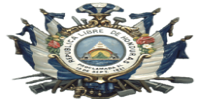 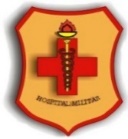 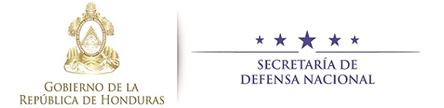 República de HondurasSecretaría de Estado en el Despacho de Defensa NacionalFuerzas Armadas de HondurasHospital MilitarAVISO DE LICITACIÓN PÚBLICA NACIONALLa Secretaría de Estado en el Despacho de Defensa Nacional a través de la Jefatura del Estado Mayor Conjunto en el marco de la Ley y su Reglamento de Contratación del Estado invita a presentar ofertas a las empresas interesadas a participar en la Licitación Pública Nacional No. LPN 002-2020-SDN “Adquisición de Equipo Médico e Instrumental Complementario para el Hospital Militar.” El financiamiento para la realización del presente proceso proviene de Fondos Nacionales.Los interesados en participar en la Licitación, deberán hacerlo mediante solicitud por escrito, dirigida a la Sub Jefatura del Estado Mayor Conjunto (EMC), Comisión de Evaluación, General de Brigada German Velásquez Romero ubicada en el Barrio el Obelisco, frente Parque el Soldado., Número de Telfax: (504) 2238-0029 - (504) 2276-3400, a partir de la fecha de publicación de este aviso, previo pago no reembolsable de quinientos lempiras exactos (L.500.00) en Banco, para lo cual debe imprimir recibo TGR-1 a nombre de la Secretaría de Defensa Nacional, siguiendo las instrucciones de la página de SEFIN (www.sefin.gob.hn) bajo el rubro 12121 (emisión y constancia).Los Pliegos de Condiciones se retirarán en el Departamento de Administración del Hospital Militar, a partir de la fecha de emisión de este Aviso de Licitación, de lunes a viernes en un horario de 08:00 a.m, hasta las 3:30 p.m., previa presentación de la solicitud y recibo. Asimismo el periodo para recibir aclaraciones de este Pliego de Condiciones será desde el miércoles 19 de agosto hasta el viernes 28 de agosto del presente año, en el mismo lugar y horario.Las ofertas serán recibidas en forma impresa y digital, a través de nota de remisión de la empresa dirigida a la Sub Jefatura del Estado Mayor Conjunto (EMC), Comisión de Evaluación, General de Brigada German Velásquez Romero ubicada en el Barrio el Obelisco, frente Parque el Soldado, Número de Telfax: (504) 2238-0029 - (504) 2276-3400, únicamente el día martes 29 de Septiembre del presente año a partir de las 8:00 am hasta las 10:00 horas, sin prorroga alguna. No se recibirán ofertas posteriormente a esta fecha y hora oficial de la República de Honduras.Las ofertas se abrirán en presencia de los interesados que asistan al acto de apertura, mismo que se realizará el día martes 29 de septiembre del presente año a las 10:15 a.m., en el mismo lugar de recepción, Sub Jefatura del Estado Mayor Conjunto (EMC), Comisión de Evaluación, General de Brigada German Velásquez Romero ubicada en el Barrio el Obelisco, frente Parque el Soldado. Los Pliegos de Condiciones estarán disponibles en la página del Sistema de Información de Contrataciones y Adquisiciones del Estado de Honduras “HONDUCOMPRAS” (www.honducompras.gob.hn), solamente para lectura e información previa.            Tegucigalpa, M.D.C, 17 de agosto del 2020Coronel de Aviación DEMAArmando Martínez RuedaSecretario de la Comisión de Evaluación Estado Mayor Conjunto